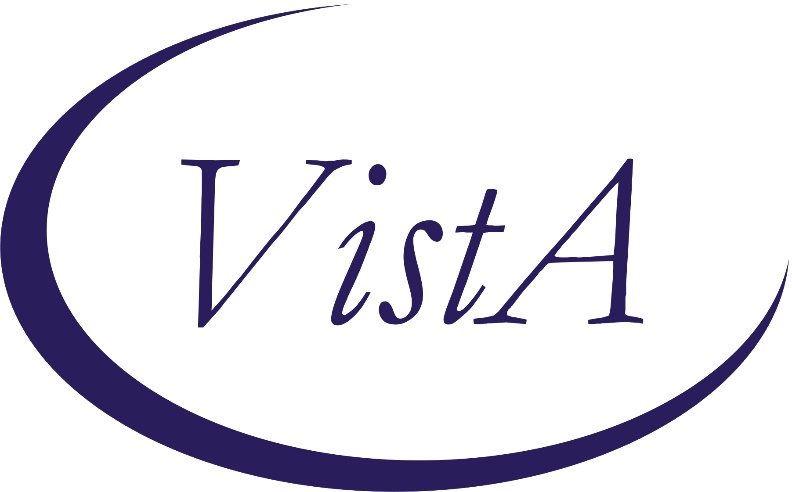 Update _2_0_160Clinical RemindersVA-AES ACUTE INPATIENT NSG SHIFT ASSESSMENT BUNDLEInstall GuideAugust 2020Product DevelopmentOffice of Information TechnologyDepartment of Veterans AffairsTable of ContentsIntroduction	1Pre-Install	35Install Details	36Install Example	36Post Installation Of the Bundle	42Post Installation Of Skin Inspection/Assessment Only	53IntroductionThis release contains a bundle of the following four reminder dialogs:VA-AES ACUTE INPATIENT NSG SHIFT ASSESSMENTVA-AES NSG FREQUENT DOCUMENTATIONVA-AES NSG IV NSG INSERT AND MAINTAINVAAES SKIN INSPECTION/ASSESSMENTThe purpose of this bundle is to implement standardized nursing shift assessment templated notes within all inpatient acute settings including med-surg, telemetry, intermediate care*, and acute rehabilitation.  The implementation and use of these templated notes is supported by The VA Approved Acute Enterprise Standard (VAAES) Acute Inpatient/Rehabilitation Nursing Admission Screening, Assessment, and Standard Operating Procedure (SOP). Local modification is prohibited (including health factors) unless approved following the process outlined within the SOP. The VA-AES ACUTE INPATIENT NSG SHIFT ASSESSMENT, VA-AES NSG FREQUENT DOCUMENTATION,  VA-AES NSG IV INSERT AND MAINTAIN, and VAAES SKIN INSPECTION/ASSESSMENT content is based on the Acute Care Delivery (ACD) Essential Data Set (EDS) and has been vetted across RAPID, IPEC, Behavioral Health, Infection Control/Prevention, Skin/Wound, Safe Patient Handling, National Falls Workgroup (NCPS), and multiple other consulting stakeholders.  The assessment includes scales/tools that have been vetted by the ACD council and are mandated for use as outlined in the VAAES Acute Inpatient/Rehabilitation Nursing Admission Screening, Assessment, and Standards of Care SOP.The VA-AES ACUTE INPATIENT NSG SHIFT ASSESSMENT, VA-AES NSG FREQUENT DOCUMENTATION,  VA-AES NSG IV INSERT AND MAINTAIN, VAAES SKIN INSPECTION/ASSESSMENT dialogs contains national health factors that were developed to promote uniformity of data, and facilitation of reports to meet directives, policies, and regulatory metrics that support the characteristics of a high reliability organization. These national health factors are standardized and must be loaded without modification.  A complete list of health factors and the corresponding text within these templates can be found under the Important Links section at the end of this section.  Description: (Facilities needing to install VAAES SKIN INSPECTION/ASSESSMENT only for CLC and Outpatient areas see post installation for VAAES SKIN INSPECTION/ASSESSMENT Only)The VA-VANOD SKIN INITIAL ASSESSMENT and VA-VANOD SKIN REASSESSMENT Dialogs were originally developed by the Office of Nursing Service (ONS) and released to the field in 2007 through the Computerized Patient Record System (CPRS). The new VAAES SKIN INSPECTION/ASSESSMENT template was designed in collaboration with the ONS Pressure Injury Prevention and Management Field Advisory Committee. The content is being updated to align with the latest evidenced based practice guidelines, as well as development of an audit tool and multiple trainings through TMS. An update of nationally published guidelines aimed at preventing pressure ulcers/injury was developed by this VA workgroup resulting in a VHA Handbook 1180.02 in 2011 to a directive (VHA Directive 1352 Prevention and Management of Pressure Injuries, 3/21/ 2019).  The Office of Nursing Informatics (ONI) strives to build national templates centered around reduced documentation burden, increased evidence-based awareness at point of care, and to support the ability to facilitate the creation of near real time reports on nursing sensitive indictors. These quality indicators provide valuable data to further support the best possible patient care outcomes.  The purpose of the national template is to preserve the ability to collect pertinent data for quality-driven healthcare.  The content will not be altered.  A yearly review will be conducted by the Office of Nursing Informatics and the Office of Nursing Service to optimize core content and bring new evidence-based knowledge to our clinicians at point of care.The updated VAAES SKIN INSPECTION/ASSESSMENT note is being released  as part of the  VAAES ACUTE INPATIENT NSG SHIFT ASSESSMENT Bundle.  Due to size and volume of content within the VAAES SKIN INSPECTION/ASSESSMENT dialog, the content was not embedded within the VA-AES INPATIENT ACUTE NSG SHIFT ASSESSMENT. Facilities are given the option to embed the VAAES SKIN INSPECTION/ASSESSMENT to avoid impacting performance of the VAAES ACUTE INPATIENT NSG SHIFT ASSESSMENT, A local dialog group VAL-GP NSG SHIFT INTEGUMENTARY EMBEDDED, which is disabled within the VA-AES INPATIENT ACUTE NSG SHIFT ASSESSMENT dialog, is available for sites who wish to embed the VAAES Skin Inspection/Assessment content within the VAAES Inpatient Acute Nsg Shift Assessment.  Nursing leadership needs to approve. If your site opts to embed the skin assessment content into the shift assessment, you must thoroughly test dialog load times.  If load time is greater than 30 seconds, do not embed the Skin Inspection/Assessment dialog.  In addition, performance on all acute inpatient units computers on wheels (COWS) and network connectivity must be verified during testing to ensure that embedding the content has no adverse effect on template performance prior to installing in production.  If performance is adversely impacted (load time greater than 30 seconds), use the stand alone VAAES SKIN INSPECTION/ASSESSMENT note or consider having users invoke the template from Shared Templates.Below is a list of updated revisions to the new VAAES Skin Inspection/Assessment template:The name of the template changed to the VAAES SKIN INSPECTION/ASSESSMENT for use in the electronic health record documentation systemThere is no longer a VANOD SKIN ASSESSMENT and VANOD SKIN RE-ASSESSMENT. These have been combined into one template which will be the VAAES SKIN INSPECTION/ASSESSMENT Template Includes the terminology and language to be consistent with Directive 1352: Prevention and Management of Pressure Injuries (example: skin inspection) A new section was added to address the issue of patient, resident, caregiver etc. refusal for skin inspection/assessment A list of reasons included for staff inability to inspect/assess skin within 24 hours of admission, daily or as required by policyRevised and edited definitions and language to be consistent with current evidenced-based practiceUpdated the term Pressure Ulcer to Pressure Ulcer/Injury to be consistent with practice across service lines and national pressure ulcer advisory panel recommendations (example: CLC still uses term Pressure Ulcer)Updated the term Pressure Ulcer/Injury staging to include the new 2016 National Pressure Ulcer Advisory Panel staging terminologyLinks included for staff access to educational and clinical resourcesMajor risk factors included and removed the term “Special Populations” Intervention Section updated Add location text box under rash Remove “required” field for Braden Scale Remove “required” field for intervention, risk sections,  Add ONS SharePoint Link to homepage ONS SharePoint- PowerPoint, Video File, Scales & Tools, SOPAdd location and description to mucosal membrane Add reference text “Skin assessment must be completed by Registered Nurse Only” Removed extra wound description box Correct any spelling errors – Management - AbnormalityCan add link for PI/PU Staging System PDF   (https://npiap.com/page/PressureInjuryStages)Added a HF to the interventions section, pressure redistribution measures, individualized repositioning while out of bed to chair/wheelchairHF: INDIVIDUALIZED REPOSITIONINGCategory: PRESSURE ULCER-PRESSURE REDUCINGRemoved flap /incision section of the VAAES SKIN INSPECTION/ASSESSMENT note.All caps on the verbiage for RN assessment only? Update verbiage under Skin Inspection > Skin Color > “Usual for ethnicity”Add verbiage under PI > peri-wound > “Usual for ethnicity”HF: PI PERI WOUND USUAL FOR ETHNICITYCategory: SKIN ASSESSMENT* Special Instruction for Intensive Care Units/Intermediate Care areas currently using Clinical Information Systems (CIS) products:The VAAES ACUTE INPATIENT NSG SHIFT ASSESSMENT note is not mandated for ICU documentation.  If the ICU is not using a CIS product, this note can be used for shift assessment pending nursing leadership review and decision.ICUs and Intermediate Care Units currently documenting the shift assessment using a CIS product may continue in the CIS and do not need to implement the VAAES ACUTE INPATIENT NSG SHIFT ASSESSMENT NOTE.The updated VAAES Skin Inspection/Assessment must be used by ICU/Intermediate Care areas as a stand-alone note.  It is not necessary and highly discouraged to duplicate documentation in the CIS product.  The VAAES ACUTE INPATIENT NSG SHIFT ASSESSMENT template must be implemented in the production environment by all inpatient acute (med-surg, telemetry, *intermediate care, and acute rehabilitation settings) per the date on the release email.The template and Health Factors may not be changed or revised at the local level except for local elements identified in post-install instructions.  Requests to add elements to the note must go through the approval process outlined in the Redacted.  Important Links:REDACTEDFor questions or feedback on the template please utilize the REDACTED. For training questions please refer to the REDACTEDUPDATE_2_0_160 contains 1 Reminder Exchange entry: TIU TEMPLATE FIELDVA-NSG ADMIT EMAIL                             VA VANOD ONS SHAREPOINT LINK                   VA VANOD ACTIVITIES FOR PRESSURE INJURY IN CLC VA VANOD FLOW FOR SPINAL CORD                  VA VANOD FLOW FOR INPATIENT MENTAL HEALTH      VA VANOD FLOW FOR HBPC PRESSURE INJURIES       VA VANOD FLOW FOR ACUTE PRESSURE INJURIES      VA VANOD PREVENTING PRESSURE ULCER IN HOSPITAL VA VANOD VHA DIRECTIVE 1352                    BLANK TEXT FIELD FOR DIALOGS                   TEXT (1-20 CHAR)                               TEXT (6 CHAR)                                  WORD 1 LINE                                    TEXT (1-30 CHAR) REQ                           TEXT (1-20 CHAR) REQ                           VANOD PU DESCRIPTIONS                          VA*W-P2LINES                                   WORD PROCESS (REQUIRED)                        VA-WORD                                        BLANK WP MAND 2 LINE                           TEXT (1-60 CHAR)                               VA VANOD PRESSURE INJURY RISK FACTORS          WORD 2 LINE                                    VANOD PI/PU STAGING SYSTEM PDF                 VA VANOD PI/PU STAGING SYSTEM                  VA VANOD EVOLUTION/DETERIORATION IN PRESSURE   ULCER STAGE                                    VA-NSG PAIN 2                                  EDIT 25                                        VA-NSG CPOT MUSC TENSE 2                       VA-NSG CPOT VOCAL 2                            VA-NSG CPOT BODY MVMT 2                        VA-NSG CPOT FACIAL 2                           VA-NSG PAINAD 5                                VA-NSG PAINAD 4                                VA-NSG PAINAD 3                                VA-NSG PAINAD 2                                VA-NSG PAINAD 1                                VA-GEN WORD PROCESSING                         GEN WORD PROCESSING                            VA-WORD 1 LINE                                 VA-NSG MEALS LESS THAN REASON                  VA-NSG MEALS LESS THAN                         VA-PERCENTAGE MEALS                            VA-WORD 2 LINES                                EDIT 50                                        VA-NSG ADAPT UTENSILS                          VA-NEWS SUPPLEMENTAL 02 CONFIRM                VA-NEWS AVPU CONFIRM                           VA-EDIT 50                                     VA-WEBLINK BCAM                                VA-NSG BCAM 4                                  VA-NSG BCAM 3                                  VA-NSG BCAM 2                                  VA-NSG BCAM 1                                  VA-NSG 1-4                                     VA-NSG DATE/TIME                               VA-NSG BEFAST 5                                VA-NSG BEFAST 4                                VA-NSG BEFAST INST                             VA-NSG BEFAST 3                                VA-NSG BEFAST 2                                VA-NSG BEFAST 1                                VA-NSG ORIENTATION                             VA-NSG PUPILS                                  VA-NSG MM                                      VA-EDIT 12+                                    VA-NSG POS TOL                                 VA-NSG ONS WEBLINK                             VA-NURSE Q&A EMAIL                             EDIT 12+                                       VA-NSG SUB LOC                                 VA-NSG SUBQ STAT                               VA-NSG SUBQ SIZE                               VA-NSG SUBQ DRESSING                           VA-NSG LINE COUNT INFO                         VA-NSG MIDLINE AID                             VA-EDIT 20                                     BLANK TEXT                                     TEXT (1-40 CHAR)                               VA-NSG FLAP PULSE                              VA-NSG FLAP COLOR                              VA-NSG FLAP TEXT                               VA-NSG FLAP CAP                                VA-NSG FLAP TEMP                               VA-NSG FIM                                     VA-NSG REASSESSMENT                            VA-NSG DRAIN SITE COND                         VA-NSG DRAIN DRESSING COND                     VA-NSG DRAIN DRESSING                          VA-NSG DRAIN STATUS                            VA-NSG DRAIN Q DESC                            VA-NSG DRAIN DESC                              VA-NSG EMOT SUPP                               VA-NSG EQ OPP                                  VA-NSG EQ UTILIZE                              VA-WEBLINK RN LIBRARY                          VA-NSG ED UNDERSTAND                           VA-NSG PROVIDED TO                             VA-NSG ED METHOD                               VA-NSG ED TOPICS                               VA-NSG GU COLOR CHAR                           VA-NSG GU VOID DIFF                            VA-NSG GU ELIM 2                               VA-NSG GU COLLECT                              VA-NSG GU EVAL                                 VA-NSG GU TOLERANCE                            VA-NSG GU LOCATION                             VA-NSG OSTOMY MGMT                             VA-NSG STOMA TISSUE                            VA-NSG STOMA DESC                              VA-NSG OSTOMY SITE                             VA-NSG UROSTOMY TYPE                           WORD 65                                        YES/NO                                         EDIT 45(NOT REQUIRED)                          VA-NSG URINE CBI OUT                           VA-NSG URINE CBI CONT/INT                      VA-NSG SKIN NEPH                               VA-NSG DRESSING                                VA-NSG L/R                                     VA-NSG YES/NO                                  VA-NSG URINE CATH SITE                         VA-NSG FLATUS 2                                VA-NSG BM AMT                                  VA-NSG BM COLOR 2                              VA-NSG BM DESC                                 VA-NSG ABD PALP 2                              VA-NSG ABD DESC 2                              VA-NSG ELIMINATION                             VA-NSG BOWEL MGMT EVAL                         VA-NSG BOWEL MGMT TOL                          VA-NSG BOWEL MGMT LOC                          VA-NSG GI MOTILITY                             VA-NSG GI BRISTOL                              VA-NSG TUBE DRAIN CONS                         VA-NSG TUBE DRAIN COLOR                        VA-NSG TUBE NONSUCTION                         VA-NSG TUBE SUCTION                            VA-NSG TUBE STAB METH                          VA-NSG TUBE STAT LOC                           VA-NSG GI TUBE                                 VA-NSG OSTOMY TYPE                             VA-NSG GI SYMPTOMS                             VA-NSG BS                                      VA-NSG CT DRAINAGE                             VA-NSG CT DSG                                  VA-NSG CHEST TUBE STATUS                       VA-NSG CHEST TUBE TYPE                         VA-NSG TRACH CARE                              VA-NSG SKIN                                    VA-NSG DRAINAGE                                VA-NSG DRSG                                    VA-NSG SUCTION BEDSIDE                         VA-NSG SPARE AIRWAY                            VA-NSG SAFETY TXT                              EDIT 20                                        VA-NSG TRACH 2                                 VA-NSG STOMA                                   VA-NSG SUCTION METHOD 2                        VA-NSG ORAL TYPE                               VA-NSG NASAL TYPE                              VA-NSG COUGH ASST                              VA-NSG CHEST PHYSIO                            EDIT 25+                                       VA-NSG SPUTUM CONSISTENCY                      EDIT 20+                                       VA-NSG SPUTUM COLOR                            VA-NSG SPUTUM AMT                              VA-NSG COUGH                                   VA-NSG BREATH SOUNDS                           VA-NSG LUNG SOUNDS EXPLANATION                 VA-NSG BREATH AUSC                             VA-NSG LATERALITY                              VA-NSG HR                                      NURRN                                          VA-NSG HEART SOUNDS                            VA-NSG CAP REF                                 VA-NSG SENSATION                               VA-NSG TONE AB                                 VA-NSG TONE                                    VA-NSG TEMP AB                                 VA-NSG TEMP                                    VA-NSG SENSATION AB                            VA-NSG UE STRENGTH AB                          VA-NSG UE STRENGTH                             VA-NSG GRIP STRENGTH AB                        VA-NSG GRIP STRENGTH                           VA-NSG DROOP                                   VA-NSG LENGTH                                  VA-NSG SEIZ PDP                                VA-NSG SEIZ PDS                                VA-NSG SEIZ DESC                               VA-NSG SEIZ AF                                 VA-NSG SEIZ EOM                                VA-NSG SEIZ ONSET                              VA-NSG POSTURE                                 VA-NSG FOLLOW                                  VA-NSG SPEECH CHAR                             VA-NSG TIPS                                    VA-NSG PAIN ALLEV                              VA-NSG PAIN AGG                                VA-NSG PAIN NEURO                              VA-NSG PAIN MS                                 VA-NSG PAIN SUPP3                              VA-NSG PAIN SUPP2                              VA-NSG PAIN SUPP1                               HEALTH FACTORS (The Health Factor content will not be altered in anyway)VA-REMINDER UPDATES                        VA-UPDATE_2_0_160                          SKIN ASSESSMENT                            VA-VAAES SKIN INSPECTION/ASSESSMENT        VANOD SKIN REMINDER TERMS                  VANOD UNABLE TO ASSESS OTHER               PATIENT REFUSAL PERSONAL                   PATIENT REFUSAL END OF LIFE                PATIENT BEHAVIORALLY UNSTABLE              PATIENT MEDICALLY UNSTABLE                 PATIENT OFF FLOOR                          VANOD UNABLE TO ASSESS                     SKIN TEMPERATURE                           SKIN TURGOR                                SKIN MOISTURE                              SKIN COLOR                                 PRESSURE ULCER PROTOCOL                    PRESSURE ULCER PROTOCOL NA - NO RISK       PRESSURE ULCER-REMOBILIZE                  PU REMOBILIZE-OTHER                        LIMIT SITTING OOB TO 2 HR PERIODS          ROM EXERCISES                              ENCOURAGE ACTIVITY AS TOLERATED            REPOSITION IN CHAIR                        PRESSURE ULCER-PRESSURE REDUCING           PU PRESSURE REDUCING-OTHER                 TURN TO SIDE LESS THAN 30 DEGREES          TURN AND REPOSITION Q2H                    FREQUENT POSITION CHANGES                  SPECIALTY BED/SURFACE                      ELEVATE HEELS                              HEEL/ELBOW PADS                            WHEELCHAIR CUSHION                         INDIVIDUALIZED REPOSITIONING               PRESSURE ULCER-NUTRITION                   PU NUTRITION-OTHER                         TUBE FEEDINGS AS ORDERED                   MONITOR FLUID/FOOD INTAKE                  OFFER LIQUIDS Q2H WHEN TURNING             PROVIDE/ENCOURAGE ORAL CARE AS NEEDED      OFFER ORDERED SUPPLEMENTS                  ENCOURAGE MEALS AND ASSIST AS NEEDED       TRAY SET UP AND ASSISTANCE                 ENCOURAGE EATING AND ASSIST WITH MEALS     PRESSURE ULCER-MOISTURE                    PU MOISTURE-OTHER                          INSTRUCT PT/FAMILY TO REQUEST ASSISTANCE   SCHEDULED TOILETING                        OFFER BEDPAN/URINAL                        PROTECTIVE BARRIER OINTMENT                FECAL COLLECTOR                            CONDOM CATHETER                            MAINTAIN CLEAN DRY SKIN                    NO MORE THAN 1 LINEN LAYER                 PRESSURE ULCER-FRICTION/SHEAR              PU FRICTION/SHEAR-OTHER                    ELEVATE HOB FOR MEALS                      HOB BELOW 30 DEGREES WHEN NOT EATING       USE BED TRAPEZE OR PULL SHEET              WHEN HOB ELEVATED RAISE KNEE               PRESSURE ULCER-EDUCATION                   PU EDUCATION-OTHER                         EDUCATION MATERIALS ON ULCER PREVENTION    EDUCATE IMPORTANCE OF CHANGING POSITION    PROVIDE EDUCATION REGARDING TX PLAN        PROVIDE EDUCATION ON CAUSE/PREVENTION      PRESSURE ULCER PROTOCOL - NO CHANGE        SKIN - EDUCATION                           SKIN REDUCE FRICTION AND SHEAR             SKIN MANAGE NUTRITION                      SKIN MANAGE MOISTURE                       SKIN - MAXIMAL REMOBILIZATION              SKIN - PRESSURE-REDISTRIBUTION MEASURES    PRESSURE ULCER PROTOCOL INITIATED          PRESSURE ULCER REASSESSMENT                NEW PRESSURE ULCER                         PRESSURE ULCER REASSESS - CHANGE           PRESSURE ULCER STAGE                       SUSPECTED DEEP TISSUE INJURY               UNABLE TO STAGE (PU)                       STAGE IV                                   STAGE III                                  STAGE II                                   STAGE I                                    UNABLE TO STAGE (PU) #5                    UNABLE TO STAGE (PU) #4                    UNABLE TO STAGE (PU) #3                    UNABLE TO STAGE (PU) #2                    MUCOSAL MEM PI #5                          MUCOSAL MEM PI #4                          MUCOSAL MEM PI #3                          MUCOSAL MEM PI #2                          STAGE IV #5                                STAGE IV #4                                STAGE IV #3                                STAGE IV #2                                STAGE III #5                               STAGE III #4                               STAGE III #3                               STAGE III #2                               STAGE II #5                                STAGE II #4                                STAGE II #3                                STAGE II #2                                STAGE I #5                                 STAGE I #4                                 STAGE I #3                                 STAGE I #2                                 SUSPECTED DEEP TISSUE INJURY #5            SUSPECTED DEEP TISSUE INJURY #4            SUSPECTED DEEP TISSUE INJURY #3            SUSPECTED DEEP TISSUE INJURY #2            MUCOSAL MEM PI                             OTHER WOUND LOCATION                       OTHER WOUND PERI WOUND OTHER               OTHER WOUND PERI WOUND SKIN TEMP           OTHER WOUND PERI WOUND EDEMA               OTHER WOUND PERI WOUND FLUCTUANCE          OTHER WOUND PERI WOUND INDURATION          OTHER WOUND PERI WOUND CREPITUS            OTHER WOUND PERI WOUND MACERATION          OTHER WOUND PERI WOUND ERYTHEMA            OTHER WOUND TISSUE TYPE OTHER              OTHER WOUND GRANULATION TISSUE             OTHER WOUND ESCHAR/SLOUGH                  OTHER WOUND NECROTIC TISSUE                OTHER WOUND DRAINAGE APPEARANCE OTHER      OTHER WOUND DRAINAGE VISCOUS               OTHER WOUND DRAINAGE SERO-PURULENT         OTHER WOUND DRAINAGE SEROUS                OTHER WOUND DRAINAGE SEROSANGUINEOUS       OTHER WOUND DRAINAGE PURULENT              OTHER WOUND DRAINAGE SANGUINEOUS           OTHER WOUND DRAINAGE COLOR OTHER           OTHER WOUND DRAINAGE COLOR GREEN           OTHER WOUND DRAINAGE COLOR TAN             OTHER WOUND DRAINAGE COLOR COLORLESS       OTHER WOUND DRAINAGE AMOUNT SCANT          OTHER WOUND DRAINAGE AMOUNT HEAVY          OTHER WOUND DRAINAGE AMOUNT MODERATE       OTHER WOUND DRAINAGE AMOUNT SMALL          OTHER WOUND WOUND DRAINAGE                 OTHER WOUND DRAINAGE AMOUNT NONE           OTHER WOUND UNDERMINING                    OTHER WOUND TUNNELING                      OTHER WOUND CLOCKFACE POSITION             SKIN INTEGRITY - WOUND                     SKIN HIGH RISK FACTORS                     MED DEVICE PI UNSTAGEABLE                  PI PERI WOUND USUAL FOR ETHNICITY          PI PERI WOUND OTHER                        PI PERI WOUND SKIN TEMP                    PI PERI WOUND EDEMA                        PI PERI WOUND FLUCTUANCE                   PI PERI WOUND INDURATION                   PI PERI WOUND CREPITUS                     PI PERI WOUND MACERATION                   PI PERI WOUND ERYTHEMA                     PI TISSUE TYPE OTHER                       PI GRANULATION TISSUE                      PI ESCHAR/SLOUGH                           PI NECROTIC TISSUE                         MED DEVICE PI MUCOSAL MEMBRANE             MED DEVICE PI STAGE 4                      DRAINAGE APPEARANCE OTHER                  DRAINAGE APPEARANCE VISCOUS                DRAINAGE APPEARANCE SERO-PURULENT          DRAINAGE APPEARANCE SEROUS                 DRAINAGE APPEARANCE SEROSANGUINEOUS        DRAINAGE APPEARANCE PURULENT               DRAINAGE APPEARANCE SANGUINEOUS            DRAINAGE COLOR OTHER                       DRAINAGE COLOR GREEN                       DRAINAGE COLOR TAN                         DRAINAGE COLOR COLORLESS                   DRAINAGE AMOUNT SCANT                      DRAINAGE AMOUNT HEAVY                      DRAINAGE AMOUNT MODERATE                   DRAINAGE AMOUNT SMALL                      WOUND DRAINAGE                             DRAINAGE AMOUNT NONE                       PRESENCE OF OTHER                          PRESENCE OF TENDON                         PRESENCE OF CARTILAGE                      PRESENCE OF BONE                           VANOD UNDERMINING                          VANOD TUNNELING                            WOUND CLOCKFACE POSITION                   MED DEVICE PI STAGE 3                      MED DEVICE PI STAGE 2                      MED DEVICE PI STAGE 1                      MED DEVICE PI DEEP TISSUE                  SKIN PROBLEM - TEAR                        SKIN PROBLEM - SCRATCHES                   SKIN INTEGRITY - HEMATOMA                  SKIN INTEGRITY - FISSURE                   SKIN PROBLEM - ERYTHEMIA NONBLANCHABLE     SKIN PROBLEM - CHAFING                     SKIN PROBLEM - OTHER                       SKIN PROBLEM - RASH                        SKIN INTEGRITY - MASD                      SKIN INTEGRITY - MACERATION                SKIN INTEGRITY - EXCORIATION               SKIN INTEGRITY - ERYTHEMA                  SKIN INTEGRITY - DENUDED                   SKIN PROBLEMS - BURN                       SKIN PROBLEM - BRUISING                    SKIN INTEGRITY - BLISTER                   SKIN INTEGRITY - BITE WOUND                SKIN INTEGRITY - ABRASION/LACERATION       SKIN PROBLEMS - NONE                       SKIN HIGH RISK OTHER                       OTHER SCI                                  POTENTIAL COMPROMISED NUTRITION            NEUROPATHY                                 MEDICAL DEVICE                             MALNUTRITION DIAGNOSIS                     VASCULAR SURGERY OR VASCULAR DISEASE       PREVIOUS HISTORY                           AMPUTEE                                    AGE OVER 75                                NO SPINAL CORD INJURY                      NO SKIN PATCHES                            SKIN PATCHES                               VANOD SKIN REASSESSMENT                    PRESSURE ULCER                             VANOD SKIN INITIAL                         VA-VAAES PAIN                              VA-VAAES PAIN ASSESS CPOT                  VA-VAAES PAIN ASSESS PAINAD                VA-VAAES PAIN INT PRIMARY OTHER            VA-VAAES PAIN INT PRIMARY THERAPEUTIC      VA-VAAES PAIN INT PRIMARY POSITION         VA-VAAES PAIN INT PRIMARY HEAT             VA-VAAES PAIN INT PRIMARY COLD             VA-VAAES PAIN INT PRIMARY MED              VA-VAAES CARDIO                            VA-VAAES CARDIO RHY OTHER                  VA-VAAES CARDIO RHY VENTRICULAR            VA-VAAES CARDIO RHY JUNCTIONAL             VA-VAAES CARDIO RHY SVT                    VA-VAAES CARDIO RHY A FLUTTER              VA-VAAES CARDIO RHY A FIB                  VA-VAAES CARDIO RHY SINUS TACH             VA-VAAES CARDIO RHY SINUS BRADY            VA-VAAES CARDIO RHY NSR                    VA-ORAL CARE                               VA-ORAL CARE REFUSED                       VA-ORAL CARE EDUCATION PROVIDED            VA-ORAL CARE DENTURES/PARTIAL PLATES-NO    VA-ORAL CARE ASSIST DENTURE/PARTIAL-NO     VA-ORAL CARE ASSIST DENTURE/PARTIAL-YES    VA-ORAL CARE OBS DENTURES/PARTIAL-NO       VA-ORAL CARE OBS DENTURES/PARTIAL-YES      VA-ORAL CARE DENTURES/PARTIAL-YES          VA-ORAL CARE ASSISTED BRUSHING-NO          VA-ORAL CARE ASSISTED BRUSHING 3           VA-ORAL CARE ASSISTED BRUSHING 2           VA-ORAL CARE ASSISTED BRUSHING 1           VA-ORAL CARE OBSERVED BRUSHING-NO          VA-ORAL CARE OBSERVED BRUSHING 3           VA-ORAL CARE OBSERVED BRUSHING 2           VA-ORAL CARE OBSERVED BRUSHING 1           VA-VAAES RESP                              VA-VAAES RESP SUP  VB OCM TEETH CHLOR      VA-VAAES RESP SUP VB OCM DEN CARE          VA-VAAES RESP SUP VB OCM ROUT ORAL         VA-VAAES RESP SUP VB OCM TEETH BRUSH       VA-VAAES RESP SUP VB OCM ORAL SUC          VA-VAAES RESP SUP VB OCM DEEP SUC          VA-VAAES RESP SUP VB OC CONTRA             VA-VAAES RESP SUP VB OC NO                 VA-VAAES RESP SUP VB OC YES                VA-VAAES ADL                               VA-VAAES ADL HYG PC EAT TOT ASST           VA-VAAES ADL HYG PC EAT ASST               VA-VAAES ADL HYG PC PERI COMM              VA-VAAES ADL HYG PC PERI PT DEC            VA-VAAES ADL HYG PC PERI TOT ASST          VA-VAAES ADL HYG PC PERI ASST              VA-VAAES ADL HYG PC PERI INDEPEND          VA-VAAES ADL HYG PC PERI CLSN PRDT         VA-VAAES ADL HYG PC PERI SOAP              VA-VAAES ADL HYG PC PERI INDWELLING        VA-VAAES ADL HYG PC PERI                   VA-VAAES ADL ASSESS                        AVPU                                       AVPU ALERT                                 AVPU VOICE                                 AVPU PAIN                                  AVPU UNRESPONSIVE                          VA-VAAES RESP SUP O2                       VA-VAAES FREQ                              VA-VAAES FREQ ASSESS NEWS                  VA-VAAES MOB                               VA-VAAES MOB GS 1 LYING IN BED             VA-VAAES MOB GS 2 TURNED SELF              VA-VAAES MOB GS 3 SAT AT EDGE              VA-VAAES MOB GS 4 TRANSFERRED              VA-VAAES MOB GS 5 STANDING                 VA-VAAES MOB GS 6 WALK 10 STEPS            VA-VAAES MOB GS 7 WALK 25 FT               VA-VAAES MOB GS 8 WALK 250                 VA-VAAES MOB FREQUENCY ACHIEVED            VA-VAAES MOB TOL COMMENTS                  VA-VAAES MOB TOL FATIGUE PREVENTS          VA-VAAES MOB TOL FATIGUE                   VA-VAAES MOB TOL TIRED                     VA-VAAES MOB TOL WELL                      VA-VAAES MOB TOL                           VA-VAAES NEURO                             VA-VAAES NEURO BCAM NEGATIVE               VA-VAAES NEURO BCAM POSITIVE               VA-VAAES NEURO BCAM                        VA-VAAES NEURO ABS TOTAL SCORE             VA-VAAES NEURO ABS                         VA-VAAES NEURO RASS UNAROUSABLE            VA-VAAES NEURO RASS DEEP SEDATION          VA-VAAES NEURO RASS MOD SEDATION           VA-VAAES NEURO RASS LIGHT SEDATION         VA-VAAES NEURO RASS DROWSY                 VA-VAAES NEURO RASS ALERT/CALM             VA-VAAES NEURO RASS RESTLESS               VA-VAAES NEURO RASS AGITATED               VA-VAAES NEURO RASS VERY AGITATED          VA-VAAES NEURO RASS COMBATIVE              VA-VAAES NEURO RASS                        VA-VAAES URO                               VA-VAAES URO CATH ISC CG SF MAINTAIN       VA-VAAES URO CATH ISC CAREGIVER            VA-VAAES URO CATH ISC PT SF MAINTAIN       VA-VAAES URO CATH ISC PT OTHER             VA-VAAES URO CATH ISC PT TOT ASSIST        VA-VAAES URO CATH ISC PT ASSIST            VA-VAAES URO CATH ISC PT IND               VA-VAAES URO CATH ISC PATIENT              VA-VAAES URO CATH ISC STAFF SF MAINTAIN    VA-VAAES URO CATH ISC RED RUBBER           VA-VAAES URO CATH ISC TIEMAN               VA-VAAES URO CATH ISC COUDE                VA-VAAES URO CATH ISC REG                  VA-VAAES URO CATH ISC URETHRAL             VA-VAAES URO CATH ISC OTHER                VA-VAAES URO CATH ISC STAFF                VA-VAAES URO CATH ISC                      VA-VAAES SUP NEURO CIWA                    VA-VAAES NEURO BEFAST                      VA-VAAES NEURO GLASGOW MOTOR 1             VA-VAAES NEURO GLASGOW MOTOR 2             VA-VAAES NEURO GLASGOW MOTOR 3             VA-VAAES NEURO GLASGOW MOTOR 4             VA-VAAES NEURO GLASGOW MOTOR 5             VA-VAAES NEURO GLASGOW MOTOR 6             VA-VAAES NEURO GLASGOW VERBAL 1            VA-VAAES NEURO GLASGOW VERBAL 2            VA-VAAES NEURO GLASGOW VERBAL 3            VA-VAAES NEURO GLASGOW VERBAL 4            VA-VAAES NEURO GLASGOW VERBAL 5            VA-VAAES NEURO GLASGOW EYE 1               VA-VAAES NEURO GLASGOW EYE 2               VA-VAAES NEURO GLASGOW EYE 3               VA-VAAES NEURO GLASGOW EYE 4               VA-VAAES NEURO GLASGOW                     VA-VAAES NEURO AVPU                        VA-VAAES NEURO AVPU UNRESPONSIVE           VA-VAAES NEURO AVPU PAIN                   VA-VAAES NEURO AVPU VOICE                  VA-VAAES NEURO AVPU ALERT                  VA-VAAES NEURO CHECK                       VA-VAAES SUP NEURO COWS                    VA-VAAES RESP SUP INC SPIRO                VA-VAAES URO BLADDER SCAN CATH YES         VA-VAAES URO BLADDER SCAN DISTENTION       VA-VAAES URO BLADDER SCAN                  VA-VAAES NEURO NIH SCORE                   VA-VAAES NEURO NIH COMPLETE                VA-VAAES GEN INFO-ACUTE REHAB              VA-VAAES FA DETAILED REPOSITION            VA-VAAES GEN INFO                          VA-VAAES NSG FREQUENT ASSESSMENT DOC       VA-VAAES LINE                              VA-VAAES LINE ASSESS SUBQ POA YES          VA-VAAES LINE ASSESS SUBQ POA NO           VA-VAAES LINE SUBQ POA NO                  VA-VAAES LINE SUBQ POA YES                 VA-VAAES INTRAOSSEOUS                      VA-VAAES LINE SUBQ                         VA-VAAES LINE ASSESS MID D/C               VA-VAAES MIDLINE D/C                       VA-VAAES LINE ASSESS MIDLINE POA YES       VA-VAAES MIDLINE INSERTION                 VA-VAAES MIDLINE POA YES                   VA-VAAES MIDLINE TYPE                      VA-VAAES MIDLINE LOCATION                  VA-VAAES MIDLINE PATIENT ID TIMEOUT        VA-VAAES MIDLINE INSERTION PREP            VA-VAAES MIDLINE OTHER                     VA-VAAES MIDLINE NO VASCULAR ACCESS        VA-VAAES MIDLINE ANTIBIOTICS               VA-VAAES MIDLINE D/C LOCATION              VA-VAAES MIDLINE D/C REASON                VA-VAAES MIDLINE D/C OTHER                 VA-VAAES MIDLINE D/C OCC DRESS             VA-VAAES MIDLINE D/C NO RES                VA-VAAES MIDLINE D/C CATH INT              VA-VAAES MIDLINE PATENT                    VA-VAAES MIDLINE LEAKING SITE              VA-VAAES MIDLINE SIGNS INF                 VA-VAAES MIDLINE SECURE DEVICE             VA-VAAES MIDLINE ANTI-MIC DC               VA-VAAES MIDLINE DRSG CHANGE               VA-VAAES MIDLINE ASSESS                    VA-VAAES LINE ASSESS MIDLINE POA NO        VA-VAAES MIDLINE POA NO                    VA-VAAES LINE ASSESS CL #2 D/C             VA-VAAES CENTRAL LINE #2 D/C               VA-VAAES CENTRAL LINE #2 INSERT BEDSIDE    VA-VAAES LINE ASSESS CL #2 INSERT PROC     VA-VAAES CENTRAL LINE #2 INSERT PROC       VA-VAAES CENTRAL LINE #1 ACCESS TYPE       VA-VAAES CENTRAL LINE #1 LOCATION          VA-VAAES CENTRAL LINE #2 D/C LOC           VA-VAAES CENTRAL LINE #2 D/C REASON        VA-VAAES CENTRAL LINE #2 D/C OTHER         VA-VAAES CENTRAL LINE #2 D/C OCC DRESS     VA-VAAES CENTRAL LINE #2 D/C NO RES        VA-VAAES CENTRAL LINE #2 D/C CATH INT      VA-VAAES CENTRAL LINE #2 EDU HANDOUT       VA-VAAES CENTRAL LINE #2 PROC EXPLAINED    VA-VAAES CENTRAL LINE #2 INFORM CONSENT    VA-VAAES CENTRAL LINE #2 INSERTION PREP    VA-VAAES CENTRAL LINE #2 PT ID TIMEOUT     VA-VAAES CENTRAL LINE #2 TEMP DIALYSIS     VA-VAAES CENTRAL LINE #2 TUNNELED          VA-VAAES CENTRAL LINE #2 NON-TUNNELED      VA-VAAES CENTRAL LINE #2 LUMEN OTHER       VA-VAAES CENTRAL LINE #2 INTRODUCER        VA-VAAES CENTRAL LINE #2 TRIPLE LUMEN      VA-VAAES CENTRAL LINE #2 DOUBLE LUMEN      VA-VAAES CENTRAL LINE #2 SINGLE LUMEN      VA-VAAES CENTRAL LINE #2 ACCESS TYPE       VA-VAAES CENTRAL LINE #2 OTHER             VA-VAAES CENTRAL LINE #2 PARENTERAL NUTR   VA-VAAES CENTRAL LINE #2 DIALYSIS          VA-VAAES CENTRAL LINE #2 NO VAS ACCESS     VA-VAAES CENTRAL LINE #2 HOME ANTIBIOTIC   VA-VAAES CENTRAL LINE #2 HEMODYNAMIC MON   VA-VAAES CENTRAL LINE #2 MEDICATION        VA-VAAES CENTRAL LINE #2 LOCATION          VA-VAAES CENTRAL LINE #2 PATENT            VA-VAAES CENTRAL LINE #2 LEAKING SITE      VA-VAAES CENTRAL LINE #2 SIGNS INF         VA-VAAES CENTRAL LINE #2 SECURE DEVICE     VA-VAAES CENTRAL LINE #2 ANTI-MIC DS       VA-VAAES CENTRAL LINE #2 DRSG CHANGE       VA-VAAES CENTRAL LINE #2 ASSESS            VA-VAAES LINE ASSESS CL POA #2 YES         VA-VAAES LINE ASSESS CL POA #2 NO          VA-VAAES CENTRAL LINE #1 POA NO            VA-VAAES CENTRAL LINE #2 POA YES           VA-VAAES CENTRAL LINE #2 POA NO            VA-VAAES LINE ASSESS CL #1 D/C             VA-VAAES CENTRAL LINE #1 D/C               VA-VAAES CENTRAL LINE #1 INSERT BEDSIDE    VA-VAAES LINE ASSESS CL #1 INSERT PROC     VA-VAAES CENTRAL LINE #1 INSERT PROC       VA-VAAES CENTRAL LINE #1 D/C LOC           VA-VAAES CENTRAL LINE #1 D/C REASON        VA-VAAES CENTRAL LINE #1 D/C OTHER         VA-VAAES CENTRAL LINE #1 D/C OCC DRESS     VA-VAAES CENTRAL LINE #1 D/C NO RES        VA-VAAES CENTRAL LINE #1 D/C CATH INT      VA-VAAES CENTRAL LINE #1 PATENT            VA-VAAES CENTRAL LINE #1 LEAKING SITE      VA-VAAES CENTRAL LINE #1 SIGNS INF         VA-VAAES CENTRAL LINE #1 SECURE DEVICE     VA-VAAES CENTRAL LINE #1 ANTI-MIC DS       VA-VAAES CENTRAL LINE #1 DRSG CHANGE       VA-VAAES CENTRAL LINE #1 ASSESS            VA-VAAES CENTRAL LINE #1 EDU HANDOUT       VA-VAAES CENTRAL LINE #1 PROC EXPLAINED    VA-VAAES CENTRAL LINE #1 INFORM CONSENT    VA-VAAES CENTRAL LINE #1 INSERTION PREP    VA-VAAES CENTRAL LINE #1 PT ID TIMEOUT     VA-VAAES CENTRAL LINE #1 TUNNELED          VA-VAAES CENTRAL LINE #1 TEMP DIALYSIS     VA-VAAES CENTRAL LINE #1 NON-TUNNELED      VA-VAAES CENTRAL LINE #1 LUMEN OTHER       VA-VAAES CENTRAL LINE #1 INTRODUCER        VA-VAAES CENTRAL LINE #1 TRIPLE LUMEN      VA-VAAES CENTRAL LINE #1 DOUBLE LUMEN      VA-VAAES CENTRAL LINE #1 SINGLE LUMEN      VA-VAAES CENTRAL LINE #1 OTHER             VA-VAAES CENTRAL LINE #1 PARENTERAL NUTR   VA-VAAES CENTRAL LINE #1 DIALYSIS          VA-VAAES CENTRAL LINE #1 NO VAS ACCESS     VA-VAAES CENTRAL LINE #1 HOME ANTIBIOTIC   VA-VAAES CENTRAL LINE #1 HEMODYNAMIC MON   VA-VAAES CENTRAL LINE #1 MEDICATION        VA-VAAES LINE ASSESS CL POA #1 YES         VA-VAAES LINE ASSESS CL POA #1 NO          VA-VAAES CENTRAL LINE #1 POA YES           VA-VAAES LINE ASSESS PORT INSERT PROC      VA-VAAES LINE ASSESS PORT POA YES          VA-VAAES PORT INSERT PROC                  VA-VAAES PORT POA YES                      VA-VAAES PORT DEACCESSED                   VA-VAAES PORT ACCESSED                     VA-VAAES PORT LOCATION                     VA-VAAES PORT LEAKING SITE                 VA-VAAES PORT SIGNS INF                    VA-VAAES PORT SECURE DEVICE                VA-VAAES PORT ANTI-MIC DS                  VA-VAAES PORT DRSG CHANGED                 VA-VAAES PORT PATENT                       VA-VAAES PORT DOUBLE LUMEN                 VA-VAAES PORT SINGLE LUMEN                 VA-VAAES PORT OTHER                        VA-VAAES PORT PARENTERAL NUTRITION         VA-VAAES PORT NO VASCULAR ACCESS           VA-VAAES PORT HOME ANTIBIOTICS             VA-VAAES PORT VESICANT/IRRITANT            VA-VAAES PORT CHEMOTHERAPY                 VA-VAAES PORT ANTIBIOTICS                  VA-VAAES LINE ASSESS PORT POA NO           VA-VAAES PORT POA NO                       VA-VAAES PICC INSERTION                    VA-VAAES LINE ASSESS PICC D/C              VA-VAAES PICC D/C                          VA-VAAES LINE ASSESS PICC POA YES          VA-VAAES PICC POA YES                      VA-VAAES PICC TYPE POA                     VA-VAAES PICC LOCATION POA                 VA-VAAES PICC TYPE                         VA-VAAES PICC LOCATION                     VA-VAAES PICC LOT NUMBER                   VA-VAAES PICC TIP CONFIRM PLACEMENT        VA-VAAES PICC CONFIRM METHOD OTHER         VA-VAAES PICC TIP CONFIRM DEVICE           VA-VAAES PICC RADIOGRAPHIC                 VA-VAAES PICC EDUCATIONAL HANDOUT          VA-VAAES PICC INSERTION PREP               VA-VAAES PICC PROCEDURE EXPLAINED          VA-VAAES PICC PATIENT ID TIMEOUT           VA-VAAES PICC INFORMED CONSENT             VA-VAAES PICC SIZE                         VA-VAAES PICC OTHER                        VA-VAAES PICC PARENTERAL NUTRITION         VA-VAAES PICC NO VASCULAR ACCESS           VA-VAAES PICC HOME ANTIBIOTICS             VA-VAAES PICC VESICANT/IRRITANT            VA-VAAES PICC CHEMOTHERAPY                 VA-VAAES PICC ANTIBIOTICS                  VA-VAAES PICC D/C WITH PICC                VA-VAAES PICC D/C LOCATION                 VA-VAAES PICC D/C REASON                   VA-VAAES PICC D/C OTHER                    VA-VAAES PICC D/C OCC DRESS                VA-VAAES PICC D/C NO RES                   VA-VAAES PICC D/C CATH INT                 VA-VAAES PICC PATENT                       VA-VAAES PICC LEAKING SITE                 VA-VAAES PICC SIGNS INF                    VA-VAAES PICC SECURE DEVICE                VA-VAAES PICC ANTI-MIC DS                  VA-VAAES PICC DRSG CHANGED                 VA-VAAES PICC ASSESSMENT                   VA-VAAES LINE ASSESS PICC POA NO           VA-VAAES PICC POA NO                       VA-VAAES LINE ASSESS PERI #3 INSERT        VA-VAAES PERIPHERAL IV 3 INSERT            VA-VAAES LINE ASSESS PERI #3 D/C           VA-VAAES PERIPHERAL IV 3 D/C               VA-VAAES PERIPHERAL IV 3 LOCATION POA- Y   VA-VAAES LINE ASSESS PERI POA #3 YES       VA-VAAES PERIPHERAL IV 3 GAUGE POA         VA-VAAES PERIPHERAL IV 3 LOCATION POA      VA-VAAES PERIPHERAL IV 3 GAUGE             VA-VAAES PERIPHERAL IV 3 LOCATION          VA-VAAES PERIPHERAL IV 3 D/C LOCATION      VA-VAAES PERIPHERAL IV 3 LEAK SITE         VA-VAAES PERIPHERAL IV 3 SIGNS INF         VA-VAAES PERIPHERAL IV 3 PATENT            VA-VAAES PERIPHERAL IV 3 SECURE DEV        VA-VAAES PERIPHERAL IV 3 ANTI-MIC DS       VA-VAAES PERIPHERAL IV 3 DRSG CHANGE       VA-VAAES PERIPHERAL IV 3 ASSESS            VA-VAAES PERIPHERAL IV 3 WARM PACK APPLY   VA-VAAES PERIPHERAL IV 3 VEIN FINDER       VA-VAAES PERIPHERAL IV 3 ULTRASOUND        VA-VAAES LINE ASSESS PERI #2 INSERT        VA-VAAES PERIPHERAL IV 2 INSERT            VA-VAAES LINE ASSESS PERI #2 D/C           VA-VAAES PERIPHERAL IV 2 D/C               VA-VAAES PERIPHERAL IV 2 LOCATION POA- Y   VA-VAAES LINE ASSESS PERI POA #2 YES       VA-VAAES PERIPHERAL IV 2 GAUGE POA         VA-VAAES PERIPHERAL IV 2 LOCATION POA      VA-VAAES PERIPHERAL IV 1 GAUGE             VA-VAAES PERIPHERAL IV 2 LOCATION          VA-VAAES PERIPHERAL IV 2 D/C LOCATION      VA-VAAES PERIPHERAL IV 2 PATENT            VA-VAAES PERIPHERAL IV 2 LEAK SITE         VA-VAAES PERIPHERAL IV 2 SIGNS INF         VA-VAAES PERIPHERAL IV 2 SECURE DEV        VA-VAAES PERIPHERAL IV 2 ANTI-MIC DS       VA-VAAES PERIPHERAL IV 2 DRSG CHANGE       VA-VAAES PERIPHERAL IV 2 ASSESS            VA-VAAES PERIPHERAL IV 2 GAUGE             VA-VAAES PERIPHERAL IV 2 WARM PACK APPLY   VA-VAAES PERIPHERAL IV 2 VEIN FINDER       VA-VAAES PERIPHERAL IV 2 ULTRASOUND        VA-VAAES LINE ASSESS PERI #1 INSERT        VA-VAAES PERIPHERAL IV 1 INSERT            VA-VAAES LINE ASSESS PERI #1 D/C           VA-VAAES PERIPHERAL IV 1 D/C               VA-VAAES PERIPHERAL IV 1 LOCATION POA- Y   VA-VAAES LINE ASSESS PERI POA #1 YES       VA-VAAES PERIPHERAL IV 1 GAUGE POA         VA-VAAES PERIPHERAL IV 1 LOCATION POA      VA-VAAES PERIPHERAL IV 1 LOCATION          VA-VAAES PERIPHERAL IV 1 D/C LOCATION      VA-VAAES PERIPHERAL IV 1 PATENT            VA-VAAES PERIPHERAL IV 1 LEAK SITE         VA-VAAES PERIPHERAL IV 1 SIGNS INF         VA-VAAES PERIPHERAL IV 1 SECURE DEV        VA-VAAES PERIPHERAL IV 1 ANTI-MIC DS       VA-VAAES PERIPHERAL IV 1 DRSG CHANGE       VA-VAAES PERIPHERAL IV 1 ASSESS            VA-VAAES PERIPHERAL IV 1 WARM PACK APPLY   VA-VAAES PERIPHERAL IV 1 VEIN FINDER       VA-VAAES PERIPHERAL IV 1 ULTRASOUND        VA-VAAES LINE ASSESS PERI POA #1 NO        VA-VAAES PERIPHERAL IV 1 LOCATION POA- N   VA-VAAES NSG INSERT & MAINTAIN             VA-VAAES INCISION/FLAP                     VA-VAAES INCISION/FLAP FLAP #4 IN PLACE    VA-VAAES INCISION/FLAP #4 ASSESSED         VA-VAAES INCISION/FLAP FLAP #3 IN PLACE    VA-VAAES INCISION/FLAP #3 ASSESSED         VA-VAAES INCISION/FLAP FLAP #2 IN PLACE    VA-VAAES INCISION/FLAP #2 ASSESSED         VA-VAAES INCISION/FLAP FLAP #1 IN PLACE    VA-VAAES INCISION/FLAP #1 ASSESSED         VA-VAAES INCISION & FLAP ASSESS            VA-VAAES FIM ASSESS                        VA-VAAES ACUTE INPT NSG REASSESSMENT       VA-VAAES SKIN & WOUND EMBEDDED             VA-VAAES DRAIN                             VA-VAAES LINES DRAIN #3 DC                 VA-VAAES LINES DRAIN #3 TYPE OTHER         VA-VAAES LINES DRAIN #3 TYPE T TUBE        VA-VAAES LINES DRAIN #3 TYPE RED RUBBER    VA-VAAES LINES DRAIN #3 TYPE PENROSE       VA-VAAES LINES DRAIN #3 TYPE BULB          VA-VAAES LINES DRAIN #3 TYPE ACCORDIAN     VA-VAAES LINES DRAIN #3 LOC                VA-VAAES LINES DRAIN #3 DRAIN GRAVITY      VA-VAAES LINES DRAIN #3 DRAIN SUCTION      VA-VAAES LINES DRAIN #3                    VA-VAAES LINES DRAIN #2 DC                 VA-VAAES LINES DRAIN #2 TYPE OTHER         VA-VAAES LINES DRAIN #2 TYPE T TUBE        VA-VAAES LINES DRAIN #2 TYPE RED RUBBER    VA-VAAES LINES DRAIN #2 TYPE PENROSE       VA-VAAES LINES DRAIN #2 TYPE BULB          VA-VAAES LINES DRAIN #2 TYPE ACCORDIAN     VA-VAAES LINES DRAIN #2 LOC                VA-VAAES LINES DRAIN #2 DRAIN GRAVITY      VA-VAAES LINES DRAIN #2 DRAIN SUCTION      VA-VAAES LINES DRAIN #2                    VA-VAAES LINES DRAIN #1 DC                 VA-VAAES LINES DRAIN #1 TYPE OTHER         VA-VAAES LINES DRAIN #1 TYPE T TUBE        VA-VAAES LINES DRAIN #1 TYPE RED RUBBER    VA-VAAES LINES DRAIN #1 TYPE PENROSE       VA-VAAES LINES DRAIN #1 TYPE BULB          VA-VAAES LINES DRAIN #1 TYPE ACCORDIAN     VA-VAAES LINES DRAIN #1 LOC                VA-VAAES LINES DRAIN #1 DRAIN GRAVITY      VA-VAAES LINES DRAIN #1 DRAIN SUCTION      VA-VAAES LINES DRAIN #1                    VA-VAAES LINES DRAIN ASSESS                VA-VAAES MOB PT OT REHAB                   VA-VAAES MOB GAIT OTHER                    VA-VAAES MOB GAIT UNABLE TO AMBULATE       VA-VAAES MOB GAIT WIDE BASED               VA-VAAES MOB GAIT SHUFFLING                VA-VAAES MOB GAIT UNSTEADY                 VA-VAAES MOB GAIT STEADY                   VA-VAAES MOB GOAL DISCUSSED                VA-VAAES MOB GS                            VA-VAAES MOB MS MOD ASST EQ SLING AMB      VA-VAAES MOB MS MOD ASST EQ SLING LIMB     VA-VAAES MOB MS MOD ASST EQ SLING TURN     VA-VAAES MOB MS MOD ASST EQ SLING REPO     VA-VAAES MOB MS MOD ASST EQ SLING SEAT     VA-VAAES MOB MS MOD ASST EQ SLING          VA-VAAES MOB MS MOD ASST EQ SLING OTHER    VA-VAAES MOB MS MOD ASST EQ TOT ASST EQ    VA-VAAES MOB MS MOD ASST EQ STAND ASST     VA-VAAES MOB MS MOD ASST EQ                VA-VAAES MOB MS MOD ASST UNABLE SIT SURF   VA-VAAES MOB MS MOD ASST UNABLE EXTEND     VA-VAAES MOB MS MOD ASST PART OR NON       VA-VAAES MOB MS MOD ASST ABLE SIT IND      VA-VAAES MOB MS MOD ASST                   VA-VAAES MOB MS INDEP EQ ORTHO DEV OTHER   VA-VAAES MOB MS INDEP EQ ORTHO DEV TYPE    VA-VAAES MOB MS INDEP EQ ORTHO DEV W ACT   VA-VAAES MOB MS INDEP EQ ORTHO DEV ALL     VA-VAAES MOB MS INDEP EQ                   VA-VAAES MOB MS INDEP EQ WC MAN            VA-VAAES MOB MS INDEP EQ WC PWR            VA-VAAES MOB MS INDEP EQ WC                VA-VAAES MOB MS INDEP EQ WALKER            VA-VAAES MOB MS INDEP EQ CRUTCHESVA-VAAES MOB MS INDEP EQ CANE             VA-VAAES MOB MS INDEP EQ PROSTH LIMB      VA-VAAES MOB MS INDEP STEADY BAL          VA-VAAES MOB MS INDEP STAND STEP          VA-VAAES MOB MS INDEP                     VA-VAAES MOB MS TOT ASST EQ PROG TILT     VA-VAAES MOB MS TOT ASST EQ FRICTION      VA-VAAES MOB MS TOT ASST EQ LIFT          VA-VAAES MOB MS TOT ASST EQ SLING OTHER   VA-VAAES MOB MS TOT ASST EQ SLING AMBU    VA-VAAES MOB MS TOT ASST EQ SLING LIMB    VA-VAAES MOB MS TOT ASST EQ SLING TURN    VA-VAAES MOB MS TOT ASST EQ SLING REPO    VA-VAAES MOB MS TOT ASST EQ SLING SEAT    VA-VAAES MOB MS TOT ASST EQ SLING         VA-VAAES MOB MS TOT ASST EQ               VA-VAAES MOB MS TOT ASST UNABLE SIT IND   VA-VAAES MOB MS TOT ASST BEDREST          VA-VAAES MOB MS TOT ASST                  VA-VAAES MOB MS MIN ASST EQ CRUTCHES      VA-VAAES MOB MS MIN ASST EQ SUP           VA-VAAES MOB MS MIN ASST EQ OTHER         VA-VAAES MOB MS MIN ASST EQ CANE          VA-VAAES MOB MS MIN ASST EQ WALKER        VA-VAAES MOB MS MIN ASST EQ NO PWR STAND  VA-VAAES MOB MS MIN ASST EQ AMB SLING     VA-VAAES MOB MS MIN ASST EQ               VA-VAAES MOB MS MIN ASST UNABLE STEP IND  VA-VAAES MOB MS MIN ASST STANDS           VA-VAAES MOB MS MIN ASST                  VA-VAAES MOB ASSESS                       VA-VAAES LINE ASSESS                      VA-VAAES PSYCH                            VA-VAAES PSYCH ASSESS                     VA-VAAES EQUIP                            VA-VAAES EQUIP ASSESS                     VA-VAAES EDUCATION NEEDS                  VA-VAAES EDU LRN STYLE-VIDEO              VA-VAAES EDU LRN STYLE-VERBAL             VA-VAAES EDU LRN STYLE-PRINTED MAT        VA-VAAES EDU LRN STYLE-OTHER              VA-VAAES EDU LRN STYLE-NONE               VA-VAAES EDU LRN STYLE-DEMO               VA-VAAES EDU LRN STYLE-CAREGIVER          VA-VAAES EDU BARRIER SOCIO                VA-VAAES EDU BARRIER SENSORY              VA-VAAES EDU BARRIER PHYSICAL             VA-VAAES EDU BARRIER COMM                 VA-VAAES EDU BARRIER LIT                  VA-VAAES EDU BARRIER EMOTIONAL            VA-VAAES EDU BARRIER DESIRE               VA-VAAES EDU BARRIER CUL/REL              VA-VAAES EDU BARRIER COG                  VA-VAAES EDU                              VA-VAAES ADULT ED ASSESS UTILIZED         VA-VAAES EDU BARRIER UNABLE TO ASSESS     VA-VAAES EDU ASSESS DECLINE               VA-VAAES EDU ASSESS                       VA-VAAES INT                              VA-VAAES INT ASSESS                       VA-VAAES URO ADD OST PT PERF TOT ASST     VA-VAAES URO ADD OST PT PERF OTHER        VA-VAAES URO ADD OST PT PERF ASSIST       VA-VAAES URO ADD OST PT PERF IND          VA-VAAES URO OST STOMA EST                VA-VAAES URO OST STOMA NEW                VA-VAAES URO ADD OST                      VA-VAAES URO ADD DIA TEMP DIALYSIS CATH   VA-VAAES URO ADD DIA PERITONEAL CATH      VA-VAAES URO ADD DIA AV FISTULA           VA-VAAES URO ADD DIA TUNNELED CATH        VA-VAAES URO ADD                          VA-VAAES URO BLADDER IRRIGATION           VA-VAAES URO CATH NEPH                    VA-VAAES URO CATH STENT ASSESS            VA-VAAES URO CATH EXT FEMALE DEVICE       VA-VAAES URO CATH EXT MALE DEVICE         VA-VAAES URO CATH IND DISCONTINUE         VA-VAAES URO CATH IND INDICATE CONT       ONS AA GENITOURINARY                      ONS AA URINARY CATHETER ON ADMISSION      VA-VAAES URO CATH IND FOLEY CARE          VA-VAAES URO CATH IND ASSESSED            VA-VAAES URO CATH IND URO SURGERY         VA-VAAES URO CATH IND URO OBSTRUCTION     VA-VAAES URO CATH IND URO IRRIGATION      VA-VAAES URO CATH IND URO IMMOBILE        VA-VAAES URO CATH IND URO PERIOP          VA-VAAES URO CATH IND URO NEURO BLADDER   VA-VAAES URO CATH IND URO INCONT          VA-VAAES URO CATH IND URO EPI/SPI/PM      VA-VAAES URO CATH IND URO CRIT ILL        VA-VAAES URO CATH IND URO COMFORT         VA-VAAES URO CATH IND URO RET             VA-VAAES URO CATH IND SUPRAPUBIC          VA-VAAES URO CATH IND URETHRAL 2 WAY IRR  VA-VAAES URO CATH IND URETHRAL 3 WAY IRR  VA-VAAES URO CATH IND URETHRAL TIEMAN     VA-VAAES URO CATH IND URETHRAL COUDE      VA-VAAES URO CATH IND URETHRAL REG        VA-VAAES URO CATH IND URETHRAL            VA-VAAES URO CATH IND STER FLD LUBE       VA-VAAES URO CATH IND STER FLD CLEANING   VA-VAAES URO CATH IND STER FLD DRAPE      VA-VAAES URO CATH IND STER FLD  GLOVES    VA-VAAES URO CATH IND STER FLD HW         VA-VAAES URO CATH IND STER FLD MAINT      VA-VAAES URO CATH INDWELL INSERT          VA-VAAES URO CATH INDWELL                 VA-VAAES URO ASSESS                       VA-VAAES GASTRO                           VA-VAAES GASTRO BOWEL PROGRAM EVAL        VA-VAAES GASTRO BOWEL MGMT TOLERANCE      VA-VAAES GASTRO BOWEL MGMT LOC            VA-VAAES GASTRO GI MOT INT                VA-VAAES GASTRO RECT EMPTY INT            VA-VAAES GASTRO BOWEL MGMT TOTAL ASSIST   VA-VAAES GASTRO BOWEL MGMT ASSIST         VA-VAAES GASTRO BOWEL MGMT IND            VA-VAAES GASTRO BOWEL MGMT                VA-VAAES GASTRO SUP FMS TUBE              VA-VAAES GASTRO SUP EXT ANAL PCH          VA-VAAES GASTRO SUP FMS                   VA-VAAES GASTRO SUP TUBE GI TUBE          VA-VAAES GASTRO SUP OST PT PERF OTHER     VA-VAAES GASTRO SUP OST PT PERF ASST DEV  VA-VAAES GASTRO SUP OST PT PERF TOT ASST  VA-VAAES GASTRO SUP OST PT PERF ASSIST    VA-VAAES GASTRO SUP OST PT PERF IND       VA-VAAES GASTRO SUP OST STOMA EST         VA-VAAES GASTRO SUP OST STOMA NEW         VA-VAAES GASTRO SUP OST OSTOMY            VA-VAAES GASTRO LAST BM                   VA-VAAES GASTRO ASSESS                    VA-VAAES RESP PAT OTHER                   VA-VAAES RESP PAT TACHYPNEA               VA-VAAES RESP PAT SHALLOW                 VA-VAAES RESP PAT IRREGULAR               VA-VAAES RESP PAT APNEA                   VA-VAAES RESP PAT REGULAR                 VA-VAAES RESP RESPIRATIONS OTHER          VA-VAAES RESP RESPIRATIONS RETRACTING     VA-VAAES RESP RESPIRATIONS PURSED LIPS    VA-VAAES RESP RESPIRATIONS NASAL FLARE    VA-VAAES RESP RESPIRATIONS LABORED        VA-VAAES RESP RESPIRATIONS ACC MUSC       VA-VAAES RESP RESPIRATIONS ABDOMINAL      VA-VAAES RESP RESPIRATIONS UNLABORED      VA-VAAES RESP SUP NASAL/UPPER AIRWAY      VA-VAAES RESP SUP CT#3                    VA-VAAES RESP SUP CT #2                   VA-VAAES RESP SUP CT #1                   VA-VAAES RESP SUP VENT PRESS SUP          VA-VAAES RESP SUP VB UNPLAN DISC NO       VA-VAAES RESP SUP VB UNPLAN DISC YES      VA-VAAES RESP SUP VB WEARN R UNABLE       VA-VAAES RESP SUP VB WEAN R NEW ADMIT     VA-VAAES RESP SUP VB WEAN PLAN NO         VA-VAAES RESP SUP VB WEAN PLAN YES        VA-VAAES RESP SUP VB DVT CONT             VA-VAAES RESP SUP VB DVT NO               VA-VAAES RESP SUP VB DVT YES              VA-VAAES RESP SUP VB PEP ULCER CONT       VA-VAAES RESP SUP VB PEP ULCER NO         VA-VAAES RESP SUP VB PEP ULCER YES        VA-VAAES RESP SUP VB HOB FLAT PER PT      VA-VAAES RESP SUP VB HOB CONT             VA-VAAES RESP SUP VB HOB 80-90 DEG        VA-VAAES RESP SUP VB HOB 45-80 DEG        VA-VAAES RESP SUP VB HOB 30-45 DEG        VA-VAAES RESP SUP VB HOB <30 DEG          VA-VAAES RESP SUP VENT BUNDLE             VA-VAAES RESP SUP VENT PEEP               VA-VAAES RESP SUP VENT RATE               VA-VAAES RESP SUP VENT FIO2               VA-VAAES RESP SUP VENT TIDAL VOL          VA-VAAES RESP SUP VENT MODE               VA-VAAES RESP SUP VENT                    VA-VAAES RESP SUP TRACH                   VA-VAAES RESP SUP LARYN                   VA-VAAES RESP SUP SUC TOL MOD             VA-VAAES RESP SUP SUC TOL OTHER           VA-VAAES RESP SUP SUC TOL REQ ASSIST      VA-VAAES RESP SUP SUC TOL SPON RECOVER    VA-VAAES RESP SUP SUC TOL SEVERE          VA-VAAES RESP SUP SUC TOL MILD            VA-VAAES RESP SUP SUC TOL NO DISTRESS     VA-VAAES RESP SUP SUC METHOD PT PERFORM   VA-VAAES RESP SUP SUC METHOD TRACH        VA-VAAES RESP SUP SUC METHOD ORAL         VA-VAAES RESP SUP SUC METHOD NASAL        VA-VAAES RESP SUP SUC                     VA-VAAES RESP SUP SUC/LARYN/TRACH         VA-VAAES RESP SUP BIPAP                   VA-VAAES RESP SUP CPAP                    VA-VAAES RESP SUP COUGH ASSIST            VA-VAAES RESP SUP CHEST PT                VA-ONS POSITIONING (C)                    VA-ONS POSITION-LYING RIGHT SIDE          VA-ONS POSITION-LYING LEFT SIDE           VA-ONS POSITION-SUPINE                    VA-ONS POSITION-SITTING                   VA-ONS POSITION-PRONE                     VA-VAAES RESP SUP O2 TRACH COLLAR         VA-VAAES RESP SUP O2 HIGH FLOW            VA-VAAES RESP SUP O2 VENTI MASK           VA-VAAES RESP SUP O2 SIMPLE MASK          VA-VAAES RESP SUP O2 PART REBREATH MASK   VA-VAAES RESP SUP O2 NRB                  VA-VAAES RESP SUP O2 MASK                 VA-VAAES RESP SUP O2 MEASURED             VA-VAAES RESP SUP O2 FLOW RATE            VA-VAAES RESP SYMP SOB AT REST            VA-VAAES RESP SYMP SOB LYING FLAT         VA-VAAES RESP SYMP SOB EXERTIO            VA-VAAES RESP SYMP                        VA-VAAES RESP ASSESS                      VA-VAAES CARDIO EPIDURAL PACING WIRES     VA-VAAES CARDIO LIFE VEST                 VA-VAAES CARDIO EMB CONTRAINDICATED       VA-VAAES CARDIO EMB PT DECLINE            VA-VAAES CARDIO EMB NOT APPLIED           VA-VAAES CARDIO EMB SCD FOOT              VA-VAAES CARDIO EMB SCD THIGH HIGH        VA-VAAES CARDIO EMB SCD KNEE HIGH         VA-VAAES RESP SUP VB SEQ COM DEV YES      VA-VAAES CARDIO EMB SCD                   VA-VAAES CARDIO EMB PREV THIGH HIGH       VA-VAAES CARDIO EMB PREV KNEE HIGH        VA-VAAES CARDIO EMB COMP STOCKINGS        VA-VAAES CARDIO EMB ASSESS                VA-VAAES CARDIO RHY TELE TRANS            VA-VAAES CARDIO RHY ASSESS                VA-VAAES CARDIO EDEMA DEP                 VA-VAAES CARDIO EDEMA ADDITIONAL          VA-VAAES CARDIO EDEMA PITTING             VA-VAAES CARDIO EDEMA GEN                 VA-VAAES CARDIO EDEMA YES                 VA-VAAES CARDIO PERIPH INDIVIDUAL         VA-VAAES CARDIO PERIPH ALL 4 EXT 3+       VA-VAAES CARDIO CAP REFILL INDIVIDUAL     VA-VAAES CARDIO CAP REFILL ALL 4 EXT <3   VA-VAAES CARDIO ASSESS                    VA-VAAES NEURO/EXT                        VA-VAAES NEURO/EXT ADDITIONAL ASSESS      VA-VAAES NEURO/EXT ASSESS                 VA-VAAES NEURO ASP                        VA-VAAES NEURO-EXCL NPO                   VA-VAAES NEURO-EXCL NEW TRACH             VA-VAAES NEURO-EXCL HEAD/NECK CA          VA-VAAES NEURO EXCL ENTERAL FEEDING       VA-VAAES NEURO EXCL ABNORMAL ORAL         VA-VAAES NEURO EXCL SLURRED SPEECH        VA-VAAES NEURO EXCL POOR VOICE            VA-VAAES NEURO EXCL NO WAKEFULNESS        VA-VAAES NEURO EXCL                       VA-VAAES NEURO-ASP ADD ASP RISK TBI       VA-VAAES NEURO-ASP ADD ASP RISK STROKE    VA-VAAES NEURO-ASP ADD ASP RISK           VA-VAAES NEURO-ASP OTHER                  VA-VAAES NEURO-ASP WEAKABSENT GAG REFLEX  VA-VAAES NEURO-ASP WET SOUNDING VOICE     VA-VAAES NEURO-ASP WEAK COUGH             VA-VAAES NEURO-ASP DIFFICULT SWALLOWING   VA-VAAES NEURO-ASP DECREASED ABILITY      VA-VAAES NEURO-ASP COUGH                  VA-VAAES NEURO-ASP NONE                   VA-VAAES NEURO AB COMMENTS                VA-VAAES NEURO AB UNCOOPERATIVE           VA-VAAES NEURO AB IMPULSIVE               VA-VAAES NEURO AB COMBATIVE               VA-VAAES NEURO AB CALM                    VA-VAAES NEURO AB COOPERATIVE             VA-VAAES NEURO AB                         VA-VAAES NEURO SPEECH LANG CONSULT        VA-VAAES NEURO SWALLOW SCREEN Q3          VA-VAAES NEURO SWALLOW SCREEN Q2          VA-VAAES NEURO BEDSIDE SWALLOW SCREEN     VA-VAAES NEURO FACIAL SYM ASSESS          VA-VAAES NEURO SZE ASSESS                 VA-VAAES NEURO POSTURE                    VA-VAAES NEURO ASSESS                     VA-VAAES ID RISK                          VA-VAAES ID ISO-EDUCATION                 VA-VAAES ID ISO-OTHER                     VA-VAAES ID ISO-PROTECTIVE                VA-VAAES ID ISO-DROPLET                   VA-VAAES ID ISO-CONTACT PLUS              VA-VAAES ID ISO-CONTACT                   VA-VAAES ID ISO-AIRBORNE                  VA-VAAES ENVIRON SAFETY MGMT              VA-VAAES ENVIRON SAFETY SOC OTHER         VA-VAAES ENVIRON SAFETY PT SPECIFIC       VA-VAAES ENVIRON PSA NUR                  VA-VAAES ENVIRON PSA UAP                  VA-VAAES ENVIRON THERA COMP TYPE OTHER    VA-VAAES ENVIRON PSA                      VA-VAAES ENVIRON THERA COMP TYPE TELECA   VA-VAAES ENVIRON THERA COMP TYPE NUR      VA-VAAES ENVIRON THERA COMP TYPE UAP      VA-VAAES ENVIRON THERA COMP OTHER         VA-VAAES ENVIRON THERA COMP GEN SAFETY    VA-VAAES ENVIRON THERA COMP ELOPMENT      VA-VAAES ENVIRON THERA COMP SEVERE AGI    VA-VAAES ENVIRON THERA COMP MED THER      VA-VAAES ENVIRON THERA COMP FALL          VA-VAAES ENVIRON THERA COMP MEN STATUS    VA-VAAES ENVIRON THERA COMP               VA-VAAES ENVIRON SEIZURE                  VA-VAAES ENVIRON RESTRAINT                VA-VAAES ENVIRON CLOSE TO NUR STATION     VA-VAAES ENVIRON MOBILITY SUPPORT         VA-VAAES ENVIRON MAT ON FLOOR             VA-VAAES ENVIRON ROUNDING                 VA-VAAES ENVIRON CAREGIVER                VA-VAAES ENVIRON SAFETY SOC               VA-VAAES ENVIRON SAFETY ASSESS            ONS PF MORSE FALL SCALE SCORE             ONS PF MORSE FALL SCALE HIGH RISK         ONS PF MORSE FALL SCALE MODERATE RISK     ONS PF MORSE FALL SCALE LOW RISK          VA-VAAES MORSE FALL TIPS                  VA-VAAES FALLS TIPS REVIEWED YES          VA-VAAES FALLS TIPS INITIATED YES         VA-VAAES MORSE FALL TIPS ASSESS           VA-VAAES PAIN ASSESS UNABLE TO VERBAL     VA-VAAES PAIN PATTERN ADD INTERMIT        VA-VAAES PAIN PATTERN ADD CONSTANT        VA-VAAES PAIN SECOND DET SUDDEN           VA-VAAES PAIN ADD DET GRADUAL             VA-VAAES PAIN ADD DETAILED                VA-VAAES PAIN ASSESS ADD OTHER            VA-VAAES PAIN ASSESS ADD UNABLE DESC      VA-VAAES PAIN ASSESS ADD NEURO            VA-VAAES PAIN ASSESS ADD MUS/SKE          VA-VAAES PAIN ASSESS ADD CHRONIC          VA-VAAES PAIN ASSESS ADD ACUTE            VA-VAAES PAIN ASSESS ADD                  VA-VAAES PAIN PATTERN PRIMARY INTERMIT    VA-VAAES PAIN PATTERN PRIMARY CONSTANT    VA-VAAES PAIN PRIMARY DET SUDDEN          VA-VAAES PAIN PRIMARY DET GRADUAL         VA-VAAES PAIN PRIMARY DETAILED            VA-VAAES PAIN ASSESS PRIMARY OTHER        VA-VAAES PAIN ASSESS PRIMARY UNABLE DESC  VA-VAAES PAIN ASSESS PRIMARY NEURO        VA-VAAES PAIN ASSESS PRIMARY MUS/SKE      VA-VAAES PAIN ASSESS PRIMARY CHRONIC      VA-VAAES PAIN ASSESS PRIMARY ACUTE        VA-VAAES PAIN ASSESS PRIMARY              VA-VAAES PAIN ASSESS DVPRS SUB STRESS     VA-VAAES PAIN ASSESS DVPRS SUB MOOD       VA-VAAES PAIN ASSESS DVPRS SUB SLEEP      VA-VAAES PAIN ASSESS DVPRS SUP ACT        VA-VAAES PAIN ASSESS DVPRS SUP            VA-VAAES PAIN ASSESS DVPRS                VA-VAAES PAIN ASSESS                      VA-VAAES ACUTE INPT NSG SHIFT ASSESSMENT                             REMINDER SPONSOROffice of Nursing Service      Mental Health Services         VHA ONCOLOGY                   Office of Patient Care ServicesREMINDER TERMVA-REMINDER UPDATE_2_0_160            VA-VANOD SKIN INSPECTION ONLY         VA-NEWS AVPU N/A                      VA-NEWS TEMPERATURE N/A               VA-NEWS SUPPLEMENTAL O2               VA-NEWS PULSE N/A                     VA-NEWS SYSTOLIC BLOOD PRESSURE N/A   VA-NEWS O2 SATS N/A                   VA-NEWS RESPIRATORY N/A               VA-NEWS AVPU U                        VA-NEWS AVPU P                        VA-NEWS AVPU V                        VA-NEWS AVPU A                        VA-NEWS BLOOD PRESSURE 3              VA-NEWS BLOOD PRESSURE 2              VA-NEWS BLOOD PRESSURE 1              VA-NEWS BLOOD PRESSURE 0              VA-NEWS TEMPERATURE SCORE 3           VA-NEWS TEMPERATURE SCORE 2           VA-NEWS TEMPERATURE SCORE 1           VA-NEWS TEMPERATURE SCORE 0           VA-NEWS O2 SATS SCORE 3               VA-NEWS O2 SATS SCORE 2               VA-NEWS O2 SATS SCORE 0               VA-NEWS PULSE SCORE 3                 VA-NEWS PULSE SCORE 2                 VA-NEWS PULSE SCORE 1                 VA-NEWS PULSE SCORE 0                 VA-NEWS O2 SATS SCORE 1               VA-NEWS RESPIRATORY SCORE 3           VA-NEWS RESPIRATORY SCORE 2           VA-NEWS RESPIRATORY SCORE 1           VA-NEWS RESPIRATORY SCORE 0           VA-VAAES SUBQ ON ADMIT                VA-BL NSG SUBQ ON ADMIT               VA-VAAES MIDLINE DC                   VA-VAAES MIDLINE INSERT               VA-BL NSG MIDLINE INSERT              VA-VAAES MIDLINE ON ADMIT             VA-BL NSG MIDLINE ON ADMIT            VA-VAAES CENTRAL LINE#2 DC            VA-VAAES CENTRAL LINE#2 INSERT        VA-BL NSG CENTRAL LINE#2 INSERT       VA-VAAES CENTRAL LINE#2 ON ADMIT      VA-BL NSG CENTRAL LINE#2 ON ADMIT     VA-VAAES CENTRAL LINE#1 DC            VA-VAAES CENTRAL LINE#1 INSERT        VA-BL NSG CENTRAL LINE#1 INSERT       VA-VAAES CENTRAL LINE#1 ON ADMIT      VA-BL NSG CENTRAL LINE#1 ON ADMIT     VA-VAAES PORT INSERT                  VA-BL NSG PORT INSERT                 VA-VAAES PORT ON ADMIT                VA-BL NSG PORT ON ADMIT               VA-VAAES PICC INSERT                  VA-VAAES PICC DC                      VA-VAAES PICC POA                     VA-BL NSG PICC POA                    VA-BL NSG PICC INSERT                 VA-VAAES PICC ON ADMIT                VA-BL NSG PICC ON ADMIT               VA-VAAES IV LINE#3                    VA-VAAES IV LINE#3 DC                 VA-VAAES IV LINE#3 POA                VA-BL NSG PIV #3 INSERT POA           VA-BL NSG PIV #3 INSERT               VA-VAAES IV LINE#2                    VA-VAAES IV LINE#2 DC                 VA-VAAES IV LINE#2 POA                VA-BL NSG PIV #2 INSERT POA           VA-BL NSG PIV #2 INSERT               VA-VAAES IV LINE#1                    VA-VAAES IV LINE#1 DC                 VA-VAAES IV LINE#1 POA                VA-BL NSG PIV #1 INSERT POA           VA-BL NSG PIV #1 INSERT               VA-VAAES PIV POA LINES                VA-BL NSG PIV LINES ON ADMIT          VA-BL NSG ADMISSION DATE              REMINDER DEFINITIONVA-NEWS AVPU U                       VA-NEWS AVPU P                       VA-NEWS AVPU V                       VA-NEWS AVPU A                       VA-BL NSG SUBQ ON ADMISSION          VA-BL NSG MIDLINE INSERT             VA-NSG MIDLINE INSERT OBJ            VA-BL NSG MIDLINE ON ADMISSION       VA-BL NSG CENTRAL LINE#2 INSERT      VA-NSG CENTRAL LINE#1 INSERT OBJ     VA-BL NSG CENTRAL LINE#2 ON ADMISSIONVA-BL NSG CENTRAL LINE#1 INSERT      VA-BL NSG CENTRAL LINE#1 ON ADMISSIONVA-BL NSG PORT INSERT                VA-NSG PORT INSERT OBJ               VA-BL NSG PORT ON ADMISSION          VA-BL NSG PICC INSERT POA            VA-NSG PICC POA OBJ                  VA-BL NSG PICC INSERT                VA-NSG PICC INSERT OBJ               VA-BL NSG PICC ON ADMISSION          VA-BL NSG PIV #3 INSERT POA          VA-NSG PIV#3 POA OBJ                 VA-BL NSG PIV #3 INSERT              VA-NSG PIV#3 OBJ                     VA-BL NSG PIV #2 INSERT POA          VA-NSG PIV#2 POA OBJ                 VA-BL NSG PIV #2 INSERT              VA-NSG PIV#2 OBJ                     VA-BL NSG PIV #1 INSERT POA          VA-NSG PIV#1 POA OBJ                 VA-BL NSG PIV #1 INSERT              VA-NSG PIV#1 OBJ                     VA-BL NSG PIV LINES ON ADMISSION     VA-BL 24 HOURS FROM ADMISSION        HEALTH SUMMARY TYPEVA-PU INTERVENTIONS         VA-PRESSURE ULCER           VA-VANOD BRADEN SCALE       HST CIWA 24H                HST COWS 24H                HST NSG MIDLINE             HST CENTRAL LINE 1          HST PORT LOCATION           HST PICC LOC POA            HST PICC LOC                HST PICC INDICATIONS        HST PERIPHERAL 3 POA        HST PERI 3 LOCATION/GAUGE   HST PERIPHERAL 2 POA        HST PERI 2 LOCATION/GAUGE   HST PERIPHERAL 1 POA        HST PERI 1 LOCATION/GAUGE   HST DRAIN 3 DC              HST DRAIN 3 TYPE            HST DRAIN 3                 HST DRAIN 2 DC              HST DRAIN 2 TYPE            HST DRAIN 2                 HST DRAIN 1 DC              HST DRAIN 1 TYPE            HST DRAIN 1                 HST EDUCATION PRE           HST BARRIERS TO LEARNING    HST LAST BM                 HST MORSE FALL               HEALTH SUMMARY OBJECTSVA-PU INTERVENTIONS (TIU) VA-PRESSURE ULCER (TIU)   VA-VANOD BRADEN SCALE     HSO CIWA 24H              HSO COWS 24H              VA-NSG MIDLINE (TIU)      HSO CENTRAL LINE 1        VA-NSG PORT (TIU)         VA-NSG PICC LOC POA (TIU) VA-NSG PICC LOC (TIU)     VA-NSG PICC IND (TIU)     HSO PERI 3 POA            HSO PERI 3 LOC            HSO PERI 2 POA            HSO PERI 2 LOC            HSO PERI 1 POA            HSO PERI 1 LOC            HSO DRAIN 3 DC            HSO DRAIN 3 TYPE          HSO DRAIN 3               HSO DRAIN 2 DC            HSO DRAIN 2 TYPE          HSO DRAIN 2               HSO DRAIN 1 DC            HSO DRAIN 1 TYPE          HSO DRAIN 1               HSO EDUCATION PREF        HSO BARRIERS TO LEARNING  HSO LAST BM               HSO MORSE FALL            TIU DOCUMENT DEFINITIONPU INTERVENTIONS      PRESSURE ULCER        VA-VANOD BRADEN SCALE VA-CIWA 24H SCORE         VA-COWS 24H SCORE         VA-NSG MIDLINE            VA-NSG CENT LINE 1        VA-NSG PORT               VA-NSG PICC LOC POA       VA-NSG PICC LOC           VA-NSG PICC IND           VA-NSG PERI LINE 3 POA    VA-NSG PERI LINE 3        VA-NSG PERI LINE 2 POA    VA-NSG PERI LINE 2        VA-NSG PERI LINE 1 POA    VA-NSG PERI LINE 1        VA-DRAIN 3 DC             VA-NSG DRAIN 3 TYPE       VA-NSG DRAIN 3 LOC        VA-DRAIN 2 DC             VA-NSG DRAIN 2 TYPE       VA-NSG DRAIN 2 LOC        VA-DRAIN 1 DC             VA-NSG DRAIN 1 TYPE       VA-NSG DRAIN 1 LOC        VA-ED LEARNING STYLE      VA-NSG ED BARRIERS        VA-NSG LAST BM            VA-MORSE FALL MOST RECENTREMINDER DIALOGVAAES SKIN INSPECTION/ASSESSMENT VA-AES ACUTE INPATIENT NSG SHIFT ASSESSMENTVA-AES NSG IV INSERT AND MAINTAIN          VA-AES NSG FREQUENT DOCUMENTATION          Pre-InstallSites may want to print out an inquiry to the VA-COVID-19 NSG ADMISSION AND SHIFT ASSESSMENT dialog or check for quick orders in the VA-COVID-19 NSG ADMISSION AND SHIFT ASSESSMENT dialog and have those available when installing this dialog.  Below are the names of the elements you can check for quick orders:OI-COVID NSG CONSULT SPEECHFor the skin assessment template (VANOD) check for quick orders in the following elements: VA-VANOD OI WOUND CONSULT VA-VANOD OI SKIN RISK ORDER NUTRITION CONSULTInstall DetailsThis update is being distributed as a web host file. The address for the host file is:https://Redacted /UPDATE_2_0_160.PRDThe file will be installed using Reminder Exchange, programmer access is not required.Installation:=============This update can be loaded with users on the system. Installation will take between 20-30 minutes. Install Example	To Load the Web Host File. Navigate to Reminder exchange in Vista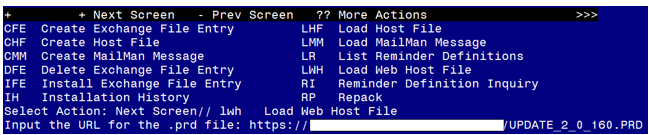 At the Select Action: prompt, enter LWH for Load Web Host FileAt the Input the url for the .prd file: prompt, type the following web address:https://Redacted /UPDATE_2_0_160.PRDYou should see a message at the top of your screen that the file loaded successfully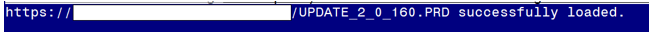 Search and locate an entry titled UPDATE_2_0_160 VA-AES ACUTE INPATIENT NSG SHIFT ASSESSMENT in reminder exchange.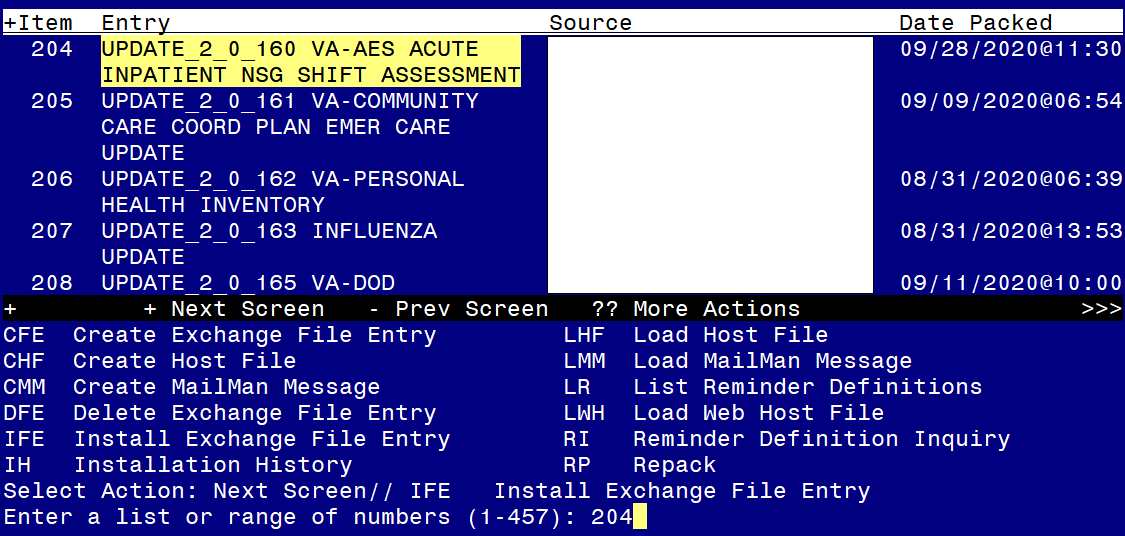 At the Select Action prompt, enter IFE for Install Exchange File EntryEnter the number that corresponds with your entry UPDATE_2_0_160 VA-AES ACUTE INPATIENT NSG SHIFT ASSESSMENT (in this example it is entry 204 it will vary by site). The date of the exchange file should be 09/28/2020.At the Select Action prompt, type IA for Install all Components and hit enter. Select Action: Next Screen// IA Install all ComponentsYou will see several prompts, for all new entries you will choose I to Install.If you are prompted to Overwrite any existing entries, you can choose O to Overwrite.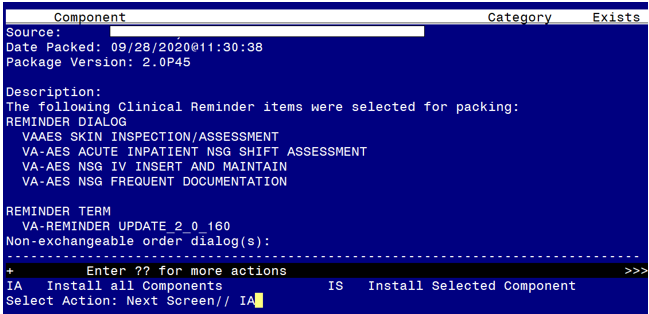 You will be prompted to install the NEXT reminder dialog component – 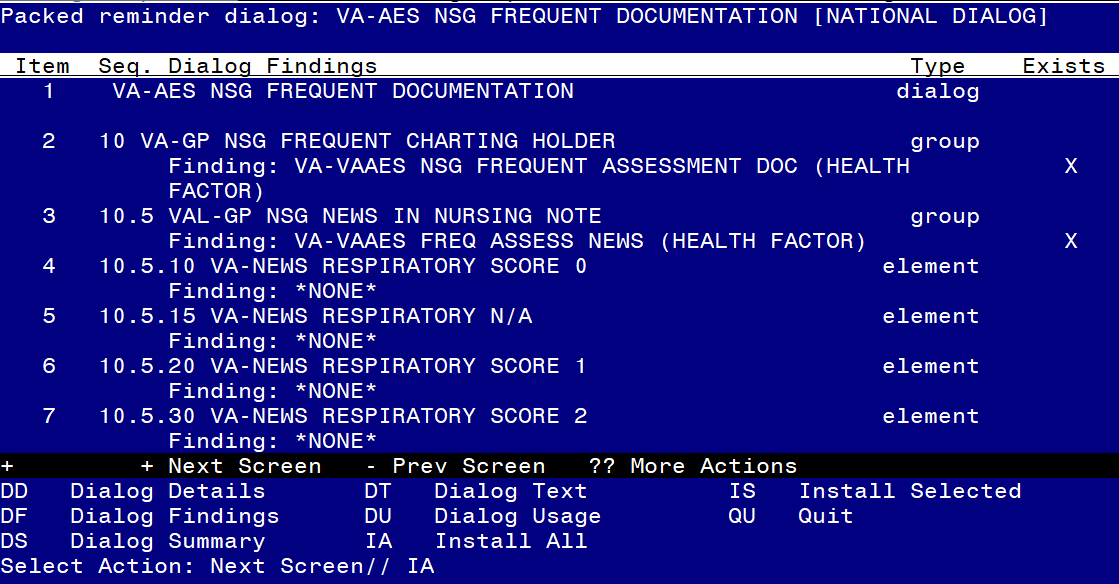 At the Select Action prompt, type IA to install the dialog – VA-AES NSG FREQUENT DOCUMENTATIONSelect Action: Next Screen// IA Install AllInstall reminder dialog and all components with no further changes: Y// Yes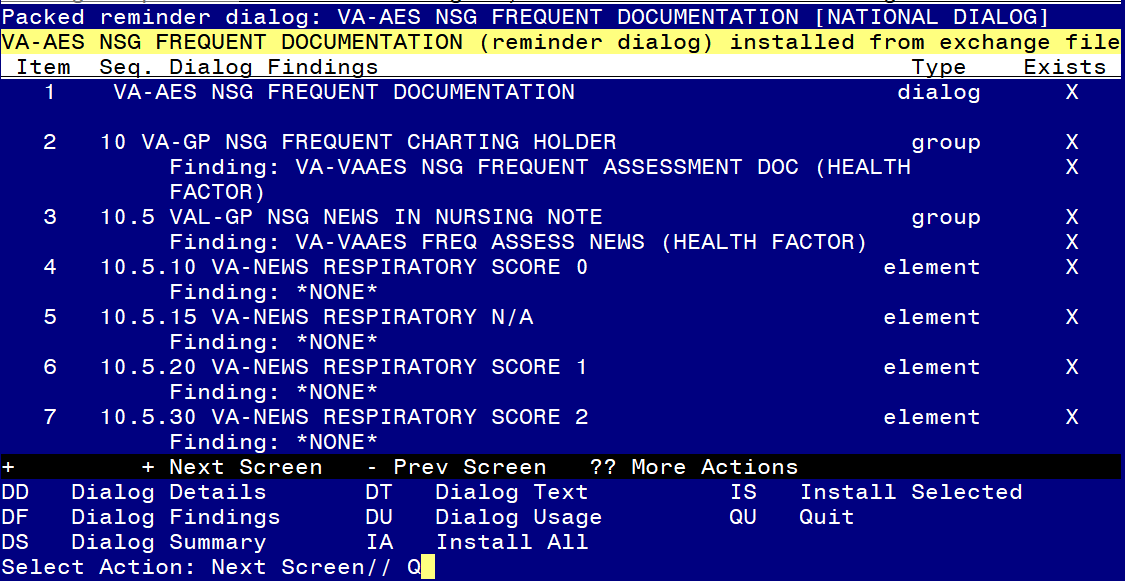 After completing this dialog install, you will type Q.You will be prompted to install the first reminder dialog component – 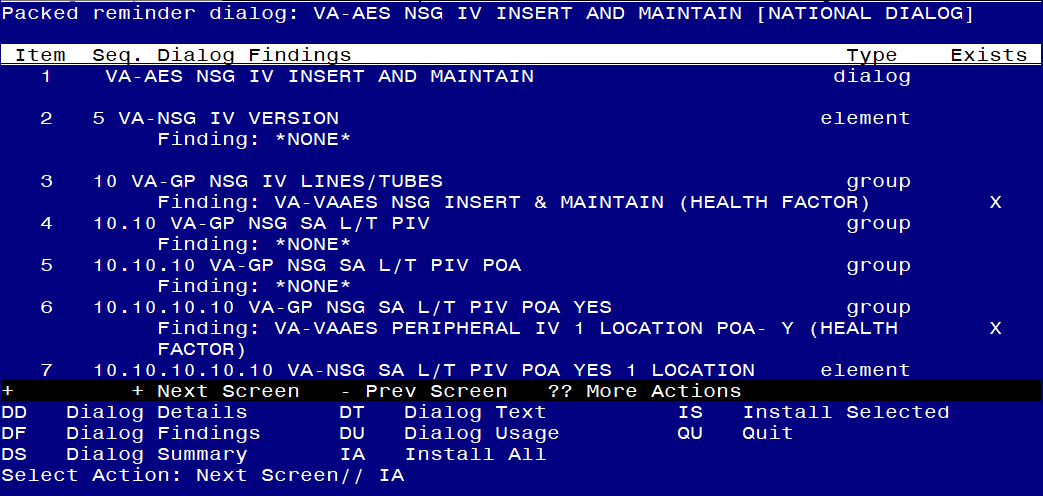 At the Select Action prompt, type IA to install the dialog – VA-AES NSG IV INSERT AND MAINTAINSelect Action: Next Screen// IA Install AllInstall reminder dialog and all components with no further changes: Y// Yes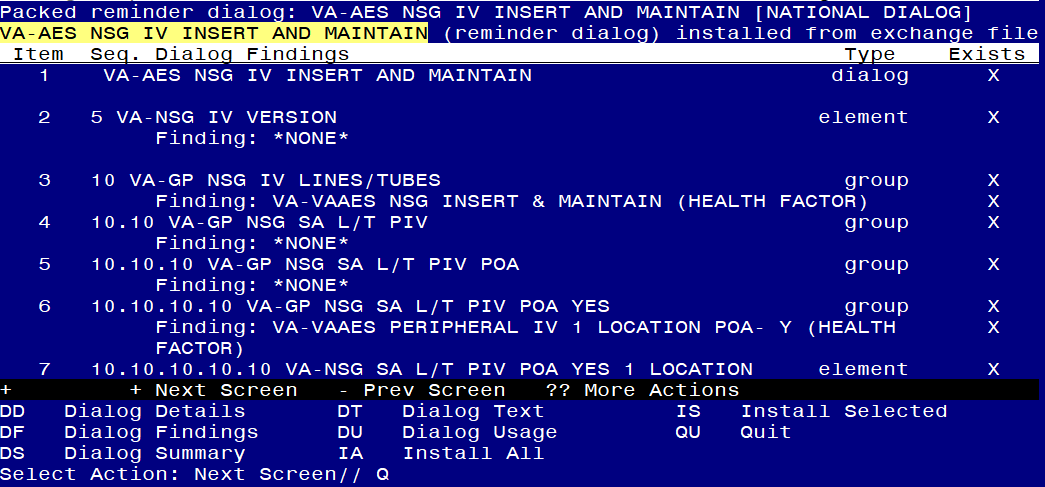 After completing this dialog install, you will type Q.You will be prompted to install the next reminder dialog component – 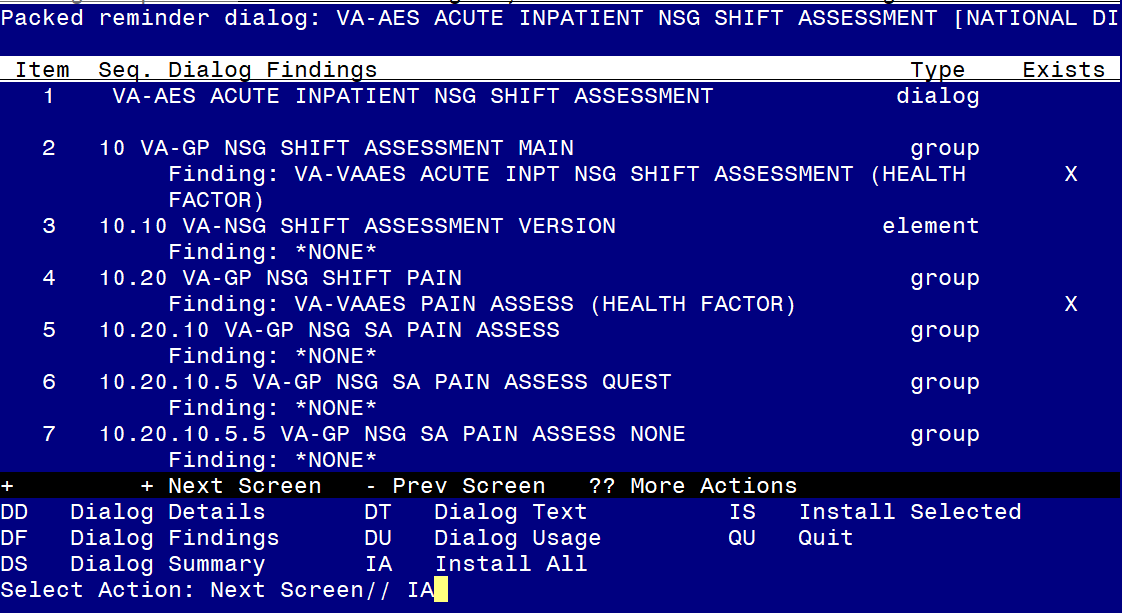 At the Select Action prompt, type IA to install the dialog – VA-AES ACUTE INPATIENT NSG SHIFT ASSESSMENT Select Action: Next Screen// IA Install AllInstall reminder dialog and all components with no further changes: Y// Yes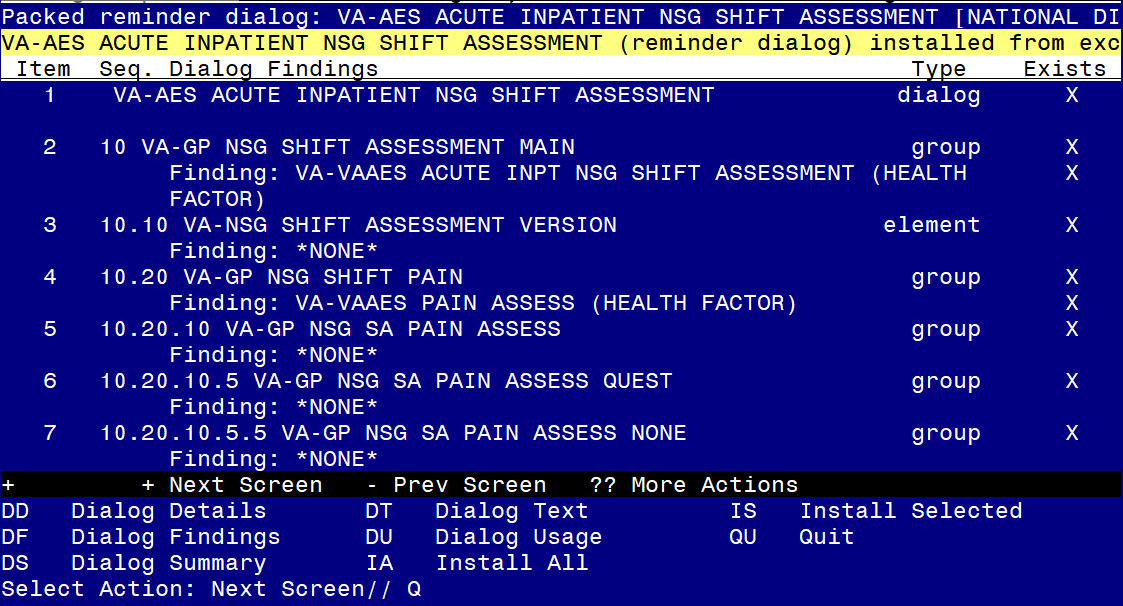 After completing this dialog install, you will type Q.You will be prompted to install the LAST reminder first dialog component – 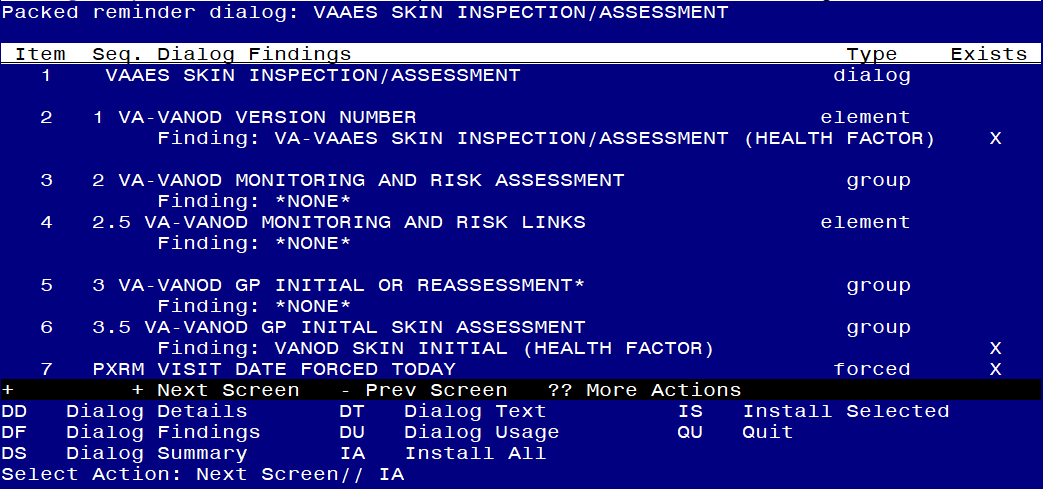 At the Select Action prompt, type IA to install the dialog –VAAES SKIN INSPECTION/ASSESSMENTSelect Action: Next Screen// IA Install AllInstall reminder dialog and all components with no further changes: Y// Yes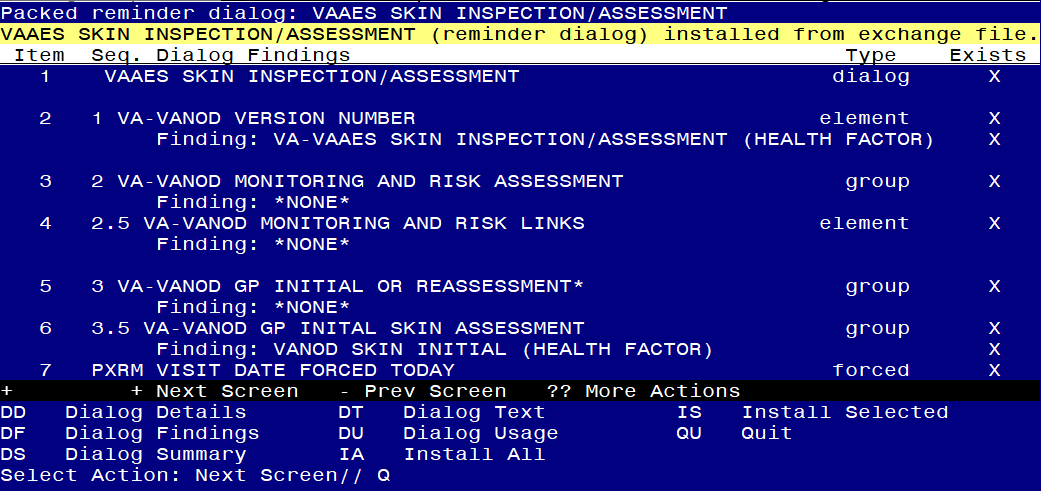 After completing this dialog install, you will type Q.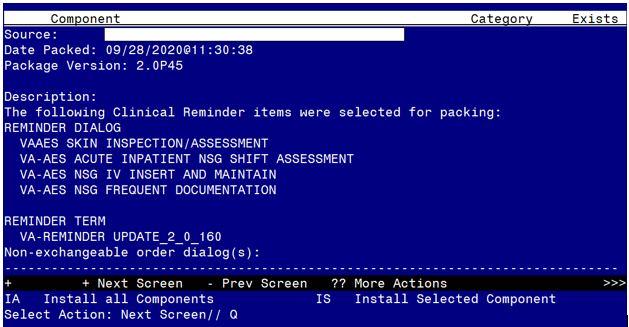 You will then be returned to this screen. At the Select Action prompt, type Q.Install complete.Post Installation Of the BundleThis section contains the post-installation instructions for all four of the reminder dialogs included in this bundle.  If your site does not have acute inpatient units and your facility will only be using the VAAES SKIN INSPECTION/ASSESSMENT dialog, please skip this section and refer to the Post Installation of VAAES Skin Inspection/Assessment Only section.TIU template field hyperlink Update Needed.  Update the TIU template field VA-WEBLINK RN LIBRARY with the following hyperlink: https://www.va.gov/LIBRARY/Subject/Nursing.asp. (An OVID Login is required.)  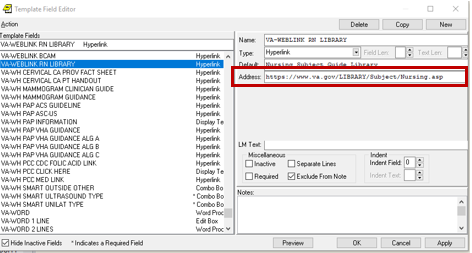 This link is located in the VA-AES ACUTE INPATIENT NSG SHIFT ASSESSMENT in the “Adult Education: If standalone note NOT being utilized Click here” under Summary of Education Provided in the template.Create the following local note titles: VAAES ACUTE INPATIENT NSG SHIFT ASSESSMENT and  map it to the VHA Enterprise Standard Title of NURSING INPATIENT NOTE.VAAES NURSING FREQUENT DOCUMENTATION and map it to the VHA Enterprise Standard Title of NURSING INPATIENT NOTE.VAAES NSG IV INSERTION AND MAINTENANCE and map it to the VHA Enterprise Standard Title of NURSING NOTE.VAAES SKIN INSPECTION/ASSESSMENT and map it to the VHA Enterprise Standard Title of NURSING NOTE.Note: Comprehensive information on Creating Document Definitions can be found beginning on page 47 of the TIU/ASU Implementation Guide.Link the dialogs to the appropriate progress note titles.From the Reminders Manager Menu:Select Reminder Managers Menu Option: CP CPRS Reminder Configuration   CA     Add/Edit Reminder Categories   CL     CPRS Lookup Categories   CS     CPRS Cover Sheet Reminder List   MH     Mental Health Dialogs Active   PN     Progress Note Headers   RA     Reminder GUI Resolution Active   TIU    TIU Template Reminder Dialog Parameter   DEVL   Evaluate Coversheet List on Dialog Finish   DL     Default Outside Location   PT     Position Reminder Text at Cursor   LINK   Link Reminder Dialog to Template   TEST   CPRS Coversheet Time Test   NP     New Reminder Parameters   GEC    GEC Status Check Active   WH     WH Print Now ActiveSelect CPRS Reminder Configuration <TEST ACCOUNT> Option: LINK  Link Reminder Dialog to TemplateSelect Dialog Definition: VA-AES ACUTE INPATIENT NSG SHIFT ASSESSMENT       reminder dialog     NATIONAL         ...OK? Yes//   (Yes)Enter template name: VAAES Acute Inpatient Nsg Shift Assessment Link template to Document Title? Y  YESSelect Document Definition: VAAES ACUTE INPATIENT NSG SHIFT ASSESSMENT  TITLE        Std Title: NURSING INPATIENT NOTETemplate VAAES Acute Inpatient Nsg Shift Assessment createdTemplate VAAES Acute Inpatient Nsg Shift Assessment added to Shared Folder.Template VAAES Acute Inpatient Nsg Shift Assessment link to note title VAAES ACUTE INPATIENT NSG SHIFT ASSESSMENT   CA     Add/Edit Reminder Categories   CL     CPRS Lookup Categories   CS     CPRS Cover Sheet Reminder List   MH     Mental Health Dialogs Active   PN     Progress Note Headers   RA     Reminder GUI Resolution Active   TIU    TIU Template Reminder Dialog Parameter   DEVL   Evaluate Coversheet List on Dialog Finish   DL     Default Outside Location   PT     Position Reminder Text at Cursor   LINK   Link Reminder Dialog to Template   TEST   CPRS Coversheet Time Test   NP     New Reminder Parameters   GEC    GEC Status Check Active   WH     WH Print Now ActiveSelect CPRS Reminder Configuration <TEST ACCOUNT> Option:   LINK  Link Reminder Dialog to TemplateSelect Dialog Definition: VA-AES NSG FREQUENT DOCUMENTATION       reminder dialog     NATIONAL         ...OK? Yes//   (Yes)Enter template name: VAAES Nursing Frequent Documentation Link template to Document Title? Y  YESSelect Document Definition: VAAES NURSING FREQUENT DOCUMENTATION  TITLE        Std Title: NURSING INPATIENT NOTETemplate VAAES Nursing Frequent Documentation createdTemplate VAAES Nursing Frequent Documentation added to Shared Folder.Template VAAES Nursing Frequent Documentation link to note title VAAES NURSING FREQUENT DOCUMENTATION   CA     Add/Edit Reminder Categories   CL     CPRS Lookup Categories   CS     CPRS Cover Sheet Reminder List   MH     Mental Health Dialogs Active   PN     Progress Note Headers   RA     Reminder GUI Resolution Active   TIU    TIU Template Reminder Dialog Parameter   DEVL   Evaluate Coversheet List on Dialog Finish   DL     Default Outside Location   PT     Position Reminder Text at Cursor   LINK   Link Reminder Dialog to Template   TEST   CPRS Coversheet Time Test   NP     New Reminder Parameters   GEC    GEC Status Check Active   WH     WH Print Now ActiveSelect CPRS Reminder Configuration <TEST ACCOUNT> Option:   LINK  Link Reminder Dialog to TemplateSelect Dialog Definition: VA-AES NSG IV INSERT AND MAINTAIN       reminder dialog     NATIONAL         ...OK? Yes//   (Yes)Enter template name: VAAES Nsg IV Insertion and MaintenanceLink template to Document Title? Y  YESSelect Document Definition: VAAES NSG IV INSERTION AND MAINTENANCE  TITLE        Std Title: NURSING INPATIENT NOTETemplate VAAES Nsg IV Insertion and Maintenance createdTemplate VAAES Nsg IV Insertion and Maintenance added to Shared Folder.Template VAAES Nsg IV Insertion and Maintenance link to note title VAAES NSG IV INSERTION AND MAINTENANCECA     Add/Edit Reminder Categories   CL     CPRS Lookup Categories   CS     CPRS Cover Sheet Reminder List   MH     Mental Health Dialogs Active   PN     Progress Note Headers   RA     Reminder GUI Resolution Active   TIU    TIU Template Reminder Dialog Parameter   DEVL   Evaluate Coversheet List on Dialog Finish   DL     Default Outside Location   PT     Position Reminder Text at Cursor   LINK   Link Reminder Dialog to Template   TEST   CPRS Coversheet Time Test   NP     New Reminder Parameters   GEC    GEC Status Check Active   WH     WH Print Now ActiveSelect CPRS Reminder Configuration <TEST ACCOUNT> Option:   LINK  Link Reminder Dialog to TemplateSelect Dialog Definition: VAAES SKIN INSPECTION/ASSESSMENT  reminder dialog     NATIONAL         ...OK? Yes//   (Yes)Enter template name: VAAES Skin Inspection/AssessmentLink template to Document Title? Y  YESSelect Document Definition: VAAES SKIN INSPECTION/ASSESSMENT  TITLE        Std Title: NURSING INPATIENT NOTETemplate VAAES Skin Inspection/Assessment createdTemplate VAAES Skin Inspection/Assessment added to Shared Folder.Template VAAES Skin Inspection/Assessment link to note title VAAES SKIN INSPECTION/ASSESSMENT3.  Using the option, Link Reminder Dialog to Template, link the reminder dialogs to a shared template.  At the Link template to Document Title? Prompt, type “No”.Select Reminder Managers Menu <TEST ACCOUNT> Option: CP  CPRS Reminder Configuration   CA     Add/Edit Reminder Categories   CL     CPRS Lookup Categories   CS     CPRS Cover Sheet Reminder List   MH     Mental Health Dialogs Active   PN     Progress Note Headers   RA     Reminder GUI Resolution Active   TIU    TIU Template Reminder Dialog Parameter   DEVL   Evaluate Coversheet List on Dialog Finish   DL     Default Outside Location   PT     Position Reminder Text at Cursor   LINK   Link Reminder Dialog to Template   TEST   CPRS Coversheet Time Test   NP     New Reminder Parameters   GEC    GEC Status Check Active   WH     WH Print Now ActiveSelect CPRS Reminder Configuration <TEST ACCOUNT> Option: LINK  Link Reminder Dialog to TemplateSelect Dialog Definition: VA-AES ACUTE INPATIENT NSG SHIFT ASSESSMENT       reminder dialog     NATIONAL         ...OK? Yes//   (Yes)Enter template name: VAAES Acute Inpatient Nsg Shift AssessmentLink template to Document Title? NOTemplate VAAES Acute Inpatient Nsg Shift Assessment createdTemplate VAAES Acute Inpatient Nsg Shift Assessment added to Shared Folder.   CA     Add/Edit Reminder Categories   CL     CPRS Lookup Categories   CS     CPRS Cover Sheet Reminder List   MH     Mental Health Dialogs Active   PN     Progress Note Headers   RA     Reminder GUI Resolution Active   TIU    TIU Template Reminder Dialog Parameter   DEVL   Evaluate Coversheet List on Dialog Finish   DL     Default Outside Location   PT     Position Reminder Text at Cursor   LINK   Link Reminder Dialog to Template   TEST   CPRS Coversheet Time Test   NP     New Reminder Parameters   GEC    GEC Status Check Active   WH     WH Print Now ActiveSelect CPRS Reminder Configuration <TEST ACCOUNT> Option: LINK  Link Reminder Dialog to TemplateSelect Dialog Definition: VA-AES NSG FREQUENT DOCUMENTATION       reminder dialog     NATIONAL         ...OK? Yes//   (Yes)Enter template name: VAAES Nursing Frequent DocumentationLink template to Document Title? NOTemplate VAAES Nursing Frequent Documentation createdTemplate VAAES Nursing Frequent Documentation added to Shared Folder.   CA     Add/Edit Reminder Categories   CL     CPRS Lookup Categories   CS     CPRS Cover Sheet Reminder List   MH     Mental Health Dialogs Active   PN     Progress Note Headers   RA     Reminder GUI Resolution Active   TIU    TIU Template Reminder Dialog Parameter   DEVL   Evaluate Coversheet List on Dialog Finish   DL     Default Outside Location   PT     Position Reminder Text at Cursor   LINK   Link Reminder Dialog to Template   TEST   CPRS Coversheet Time Test   NP     New Reminder Parameters   GEC    GEC Status Check Active   WH     WH Print Now ActiveSelect CPRS Reminder Configuration <TEST ACCOUNT> Option: LINK  Link Reminder Dialog to TemplateSelect Dialog Definition: VA-AES NSG IV INSERT AND MAINTAIN       reminder dialog     NATIONAL         ...OK? Yes//   (Yes)Enter template name: VAAES Nsg IV Insertion and MaintenanceLink template to Document Title? NOTemplate VAAES Nsg IV Insertion and Maintenance createdTemplate VAAES Nsg IV Insertion and Maintenance added to Shared Folder.   CA     Add/Edit Reminder Categories   CL     CPRS Lookup Categories   CS     CPRS Cover Sheet Reminder List   MH     Mental Health Dialogs Active   PN     Progress Note Headers   RA     Reminder GUI Resolution Active   TIU    TIU Template Reminder Dialog Parameter   DEVL   Evaluate Coversheet List on Dialog Finish   DL     Default Outside Location   PT     Position Reminder Text at Cursor   LINK   Link Reminder Dialog to Template   TEST   CPRS Coversheet Time Test   NP     New Reminder Parameters   GEC    GEC Status Check Active   WH     WH Print Now ActiveSelect CPRS Reminder Configuration <TEST ACCOUNT> Option: LINK  Link Reminder Dialog to TemplateSelect Dialog Definition: VAAES SKIN INSPECTION/ASSESSMENT       reminder dialog     NATIONAL         ...OK? Yes//   (Yes)Enter template name: VAAES Skin Inspection/AssessmentLink template to Document Title? NOTemplate VAAES Skin Inspection/Assessment createdTemplate VAAES Skin Inspection/Assessment added to Shared Folder.Please Note:  When using the new Link Reminder Dialog to Template option, the templates will be added to the bottom of Shared Template.  Move the VAAES templates to the appropriate folder in Shared Template.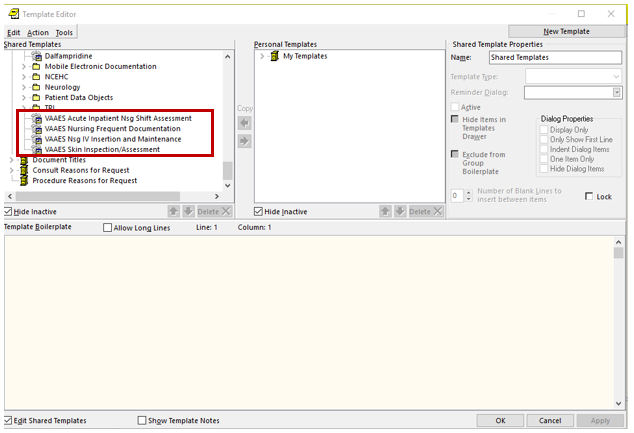 Review local dialog elements contained within the reminder dialog.  Add any quick orders/order menus to your dialogs as needed.  Please note, these are local dialog elements that allow you to change the text to accurately reflect your local process or to disable, if appropriate.  Using the Vista menu, reminder dialog manager, reminder dialogs, change view to Element view and search for the following elements:  Map your local - Speech language pathology consult quick order (or update text to reflect local process) to OI-NSG CONSULT SPEECH element. Map your local Nutrition consult quick order to VAL-VANOD OI NUTRITION CONSULT and VAL-VANOD OI SKIN RISK ORDER NUTRITIONMap your local Wound consult quick order to VAL-VANOD OI WOUND and VAL-VANOD OI WOUND CONSULT Review VAL-GP NSG SA NEURO ASPIRATION SLP CONS contains verbiage that Bedside Swallow Test to be conducted by Speech Language Pathologist (not by RN) and launches consult – adjust to different consult or alert as appropriate to reflect your local process.Review the Adult Education section with your clinical leadership.  You can either keep the entire Adult Education section or you can disable the “Summary of Education Provided” portion of the Adult Education section.  You are not able to insert your local education note but can have a stand-alone patient education note for use.  If your site will be using a stand-alone education note complete the following steps:Disable dialog group VAL-GP NSG SA ED STAND ALONE. This group contains standardized Education content.  If your site is using a local stand-alone education note DISABLE this group. Activate element VAL-NSG SA LOCAL EDUCATION NOTE. VAL-NSG SA LOCAL EDUCATION NOTE is a placeholder for sites to place instructions reflecting that a separate education note will be used.   Please Note:  Do not disable both VAL-NSG SA LOCAL EDUCATION NOTE and VAL-GP NSG SHIFT EDUCATION.  At least one needs to remain available to reflect your current process. Embedding Skin Inspection/Assessment into Shift Assessment. A local dialog group VAL-GP NSG SHIFT INTEGUMENTARY EMBEDDED, which is disabled within the VA-AES INPATIENT ACUTE NSG SHIFT ASSESSMENT dialog, is available for sites who wish to embed the VAAES Skin Inspection/Assessment content within the VAAES Inpatient Acute Nsg Shift Assessment.  Nursing leadership needs to approve. If your site opts to embed the skin assessment content into the shift assessment, you must thoroughly test dialog load times.  If load time is greater than 30 seconds, do not embed the Skin Inspection/Assessment dialog.  In addition, performance on all acute inpatient units computers on wheels (COWS) and network connectivity must be verified during testing to ensure that embedding the content has no adverse effect on template performance prior to installing in production.To embed the Skin Inspection/Assessment into the Shift Assessment:Disable VAL-GP NSG SHIFT INTEGUMENTARY STAND ALONEEnable  the local dialog group VAL-GP NSG SHIFT INTEGUMENTARY EMBEDDED and add the following items in this order below: 1   Element: VA-VANOD VERSION NUMBER                                                                                                   2   Group: VA-VANOD MONITORING AND RISK ASSESSMENT                                                                                                3   Group: VA-VANOD GP INITIAL OR REASSESSMENT                           7.  Update/replace all local copies of the VANOD Skin Assessment and Reassessment templates with the new current National template in notes and shared templates.To find where you have used the national reminder dialog groups within your local templates, you can use the Reminder Dialog Search Report (SEA) report under located in the reminder dialog manager, reminder dialog reports option.Select Reminder Dialog Management <TEST ACCOUNT> Option:^sea   Reminder Dialog Search ReportSearch for coding system? N// OSearch for Finding Item(s) used in dialog component(s)? N// OSearch for specific Reminder Dialog component(s)? N// y  YESSelect Dialog Definition: VA-VANOD GP BRADEN SKIN RISK REASSESSMENT       dialog group     NATIONAL         ...OK? Yes//   (Yes)Select Dialog Definition: VA-VANOD GP BRADEN SKIN RISK ASSESSMENT       dialog group     NATIONAL         ...OK? Yes//   (Yes)Select Dialog Definition: Search for Reminder Dialog by CPRS parameter(s)? N// ODisplay match criteria on the report? N// y  YESBrowse or Print? B// p  PrintDEVICE: HOME// ;;999  VIRTUAL TELNETClinical Reminders Dialogs search report.Reminder Dialogs:    Dialog: VA-VANOD SKIN INITIAL ASSESSMENT     Match Criteria:      Dialog : VA-VANOD GP BRADEN SKIN RISK ASSESSMENT    Dialog: VA-VANOD SKIN REASSESSMENT     Match Criteria:      Dialog : VA-VANOD GP BRADEN SKIN RISK REASSESSMENT     Dialog: NUR ADMISSION ASSESSMENT     Match Criteria:      Dialog : VA-VANOD GP BRADEN SKIN RISK ASSESSMENTThis report will identify any local templates using the national reminder dialog groups from the old templates. You can edit those local templates and replace the dialog group with these items: 1   Element: VA-VANOD VERSION NUMBER                                                                                                   2   Group: VA-VANOD MONITORING AND RISK ASSESSMENT                                                                                                3   Group: VA-VANOD GP INITIAL OR REASSESSMENT                           Please Note:  The VAAES SKIN INSPECTION/ASSESSMENT dialog contains branching logic that will only show the Skin Inspection and Unable to Inspect sections of the template if accessed by a user with the User Class Nursing Assistant.  If a nursing assistant accesses and sees the entire template, please verify user class is set to NURSING ASSISTANT.Activating National Early Warning Score (NEWS) – If your site is utilizing the National Early Warning Score (NEWS) you must activate the dialog group VAL-GP NSG NEWS IN NURSING NOTE. Confirm with local nursing leadership if your site utilizes NEWS before activating.   Please Note:  No other local early warning system can be added to this template.  Please follow the process for consideration that is documented within the SOP.Post Installation Of Skin Inspection/Assessment OnlyThis section only needs to be completed by sites that do not have acute inpatient units and will be utilizing the VAAES Skin Inspection/Assessment template only.   This section repeats set up of Skin Inspection/Assessment that was included within the Post Installation of the Bundle and can be skipped if you have already completed the Bundle Post Installation Bundle instructions.Create the following local note title:  VAAES SKIN INSPECTION/ASSESSMENT and map it to the VHA Enterprise Standard Title of NURSING NOTE.Note: Comprehensive information on Creating Document Definitions can be found beginning on page 47 of the TIU/ASU Implementation Guide.Link the dialogs to the appropriate progress note titles.From the Reminders Manager Menu:Select Reminder Managers Menu Option: CP CPRS Reminder ConfigurationCA     Add/Edit Reminder Categories   CL     CPRS Lookup Categories   CS     CPRS Cover Sheet Reminder List   MH     Mental Health Dialogs Active   PN     Progress Note Headers   RA     Reminder GUI Resolution Active   TIU    TIU Template Reminder Dialog Parameter   DEVL   Evaluate Coversheet List on Dialog Finish   DL     Default Outside Location   PT     Position Reminder Text at Cursor   LINK   Link Reminder Dialog to Template   TEST   CPRS Coversheet Time Test   NP     New Reminder Parameters   GEC    GEC Status Check Active   WH     WH Print Now ActiveSelect CPRS Reminder Configuration <TEST ACCOUNT> Option:   LINK  Link Reminder Dialog to TemplateSelect Dialog Definition: VAAES SKIN INSPECTION/ASSESSMENT  reminder dialog     NATIONAL         ...OK? Yes//   (Yes)Enter template name: VAAES Skin Inspection/AssessmentLink template to Document Title? Y  YESSelect Document Definition: VAAES SKIN INSPECTION/ASSESSMENT  TITLE        Std Title: NURSING INPATIENT NOTETemplate VAAES Skin Inspection/Assessment createdTemplate VAAES Skin Inspection/Assessment added to Shared Folder.Template VAAES Skin Inspection/Assessment link to note title VAAES SKIN INSPECTION/ASSESSMENT3.  Using the same option, Link Reminder Dialog to Template, link the reminder dialogs to a shared template.  At the Link template to Document Title? Prompt, type “No”.Select Reminder Managers Menu <TEST ACCOUNT> Option: CP  CPRS Reminder Configuration   CA     Add/Edit Reminder Categories   CL     CPRS Lookup Categories   CS     CPRS Cover Sheet Reminder List   MH     Mental Health Dialogs Active   PN     Progress Note Headers   RA     Reminder GUI Resolution Active   TIU    TIU Template Reminder Dialog Parameter   DEVL   Evaluate Coversheet List on Dialog Finish   DL     Default Outside Location   PT     Position Reminder Text at Cursor   LINK   Link Reminder Dialog to Template   TEST   CPRS Coversheet Time Test   NP     New Reminder Parameters   GEC    GEC Status Check Active   WH     WH Print Now ActiveSelect CPRS Reminder Configuration <TEST ACCOUNT> Option: LINK  Link Reminder Dialog to TemplateSelect Dialog Definition: VAAES SKIN INSPECTION/ASSESSMENT       reminder dialog     NATIONAL         ...OK? Yes//   (Yes)Enter template name: VAAES Skin Inspection/AssessmentLink template to Document Title? NOTemplate VAAES Skin Inspection/Assessment createdTemplate VAAES Skin Inspection/Assessment added to Shared Folder.Please Note:  When using the new Link Reminder Dialog to Template option, the templates will be added to the bottom of Shared Template.  Move the VAAES templates to the appropriate folder in Shared Template.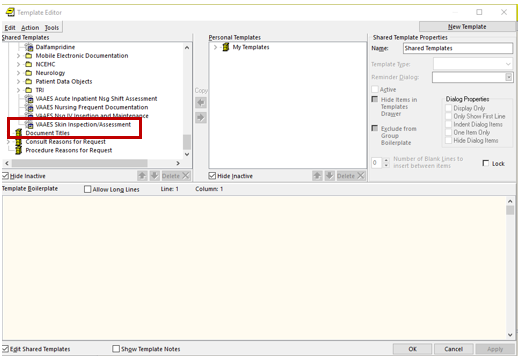 If you were not prompted during the install to replace with your local consult order, add your local quick orders as finding items to the following elements:Using the Vista menu, reminder dialog manager, reminder dialogs, change view to Element view and search for the following elements:   VAL-VANOD OI WOUND CONSULT and VAL-VANOD OI WOUNDReplace finding item ORZ CONSULTS with your local consult order for WoundVAL-VANOD OI NUTRITION CONSULT and VAL-VANOD OI SKIN RISK ORDER NUTRITIONReplace finding item ORZ CONSULTS with your local consult order for NutritionUpdate/replace all local copies of the VANOD Skin Assessment and Reassessment templates with the new current National template in notes and shared templates.To find where you have used the national reminder dialog groups within your local templates, you can use the Reminder Dialog Search Report (SEA) report under located in the reminder dialog manager, reminder dialog reports option.Select Reminder Dialog Management <TEST ACCOUNT> Option:^sea   Reminder Dialog Search ReportSearch for coding system? N// OSearch for Finding Item(s) used in dialog component(s)? N// OSearch for specific Reminder Dialog component(s)? N// y  YESSelect Dialog Definition: VA-VANOD GP BRADEN SKIN RISK REASSESSMENT       dialog group     NATIONAL         ...OK? Yes//   (Yes)Select Dialog Definition: VA-VANOD GP BRADEN SKIN RISK ASSESSMENT       dialog group     NATIONAL         ...OK? Yes//   (Yes)Select Dialog Definition: Search for Reminder Dialog by CPRS parameter(s)? N// ODisplay match criteria on the report? N// y  YESBrowse or Print? B// p  PrintDEVICE: HOME// ;;999  VIRTUAL TELNETClinical Reminders Dialogs search report.Reminder Dialogs:    Dialog: VA-VANOD SKIN INITIAL ASSESSMENT     Match Criteria:      Dialog : VA-VANOD GP BRADEN SKIN RISK ASSESSMENT    Dialog: VA-VANOD SKIN REASSESSMENT     Match Criteria:      Dialog : VA-VANOD GP BRADEN SKIN RISK REASSESSMENT     Dialog: NUR ADMISSION ASSESSMENT     Match Criteria:      Dialog : VA-VANOD GP BRADEN SKIN RISK ASSESSMENTThis report will identify any local templates using the national reminder dialog groups from the old templates. You can edit those local templates and replace the dialog group with these items: 1   Element: VA-VANOD VERSION NUMBER                                                                                                   2   Group: VA-VANOD MONITORING AND RISK ASSESSMENT                                                                                                3   Group: VA-VANOD GP INITIAL OR REASSESSMENT                           Please Note:  The VAAES SKIN INSPECTION/ASSESSMENT dialog contains branching logic that will only show the Skin Inspection and Unable to Inspect sections of the template if accessed by a user with the User Class Nursing Assistant.  If a nursing assistant accesses and sees the entire template, please verify user class is set to NURSING ASSISTANT.